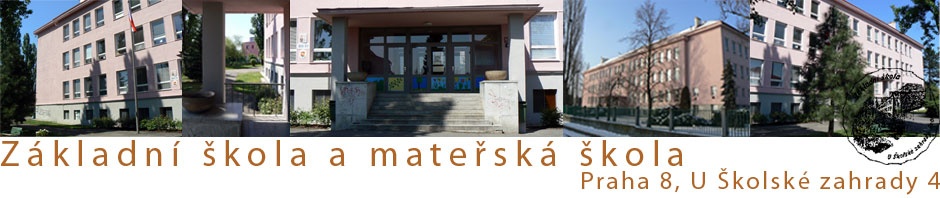 Identifikační údaje školynázev:Základní škola a mateřská škola, Praha 8, U Školské zahrady 4adresa:U Školské zahrady 1030/4182 00 Praha 82 – Kobylisyředitelka: Mgr. Věra Staňkovátel/fax: 284 680 367e-mail: vera.stankova@uskolskezahrady.czwww.uskolskezahrady.czIZO: 102 261 334IČO: 60 46 18 37RED-IZO: 600039871zřizovatel školy:Úřad Městské části Praha 8
Zenklova 35
180 48  Praha 8 – Libeňdatum vydání: 1. 9. 2007datum platnosti poslední úpravy: 1. 9. 2019verze se zapracovanými dodatky:ze dne 1. 7. 2017 (povinné plavání)ze dne 1. 9. 2019 (rozšíření PV a tematický celek Příprava pokrmů)Obsah1.	Filozofie školního vzdělávacího programu	61.1	Pohoda prostředí	61.1.1	Pohoda věcného prostředí	61.1.2	Pohoda sociálního prostředí	71.1.3	Pohoda organizačního prostředí	71.2	Zdravé učení	71.2.1	Smysluplnost	71.2.2	Možnost výběru a přiměřenost	81.2.3	Spoluúčast, spolupráce	81.2.4	Motivující hodnocení	91.3	Otevřené partnerství	91.3.1	Náš sbor	91.3.2	Charakteristika ŠVP	92.	Výchovné a vzdělávací strategie	113.	Začlenění průřezových témat	174.	Učební plán	215.	Charakteristiky předmětů	225.1	Český jazyk a literatura	225.2	Anglický jazyk	235.3	Další cizí jazyk	245.3.1	Německý jazyk	245.3.2	Konverzace v anglickém jazyce	255.4	Matematika	265.5	Informatika	275.6	Prvouka	275.7	Přírodověda	285.8	Vlastivěda	295.9	Dějepis	305.10	Výchova k občanství	325.11	Fyzika	335.12	Chemie	355.13	Přírodopis	365.14	Zeměpis	375.15	Hudební výchova	395.16	Výtvarná výchova	405.17	Výchova ke zdraví	415.18	Tělesná výchova	425.19	Pracovní výchova	436.	Povinně volitelné předměty	446.1	Seminář z přírodních věd	466.2	Etická výchova	446.3	Základy ekonomiky a administrativy	466.4	Environmentální výchova	447.	Žáci  se speciálními vzdělávacími potřebami	487.1	Péče o žáky s přiznanými podpůrnými opatřeními	487.1.1	Plán pedagogické podpory (PLPP)	487.1.2	Individuální vzdělávací plán (IVP)	497.2	Systém péče o žáky s přiznanými podpůrnými opatřeními ve škole	507.2.1	Pravidla a průběh tvorby, realizace a vyhodnocování PLPP;	507.2.2	Pravidla a průběh tvorby, realizace a vyhodnocování IVP.	507.2.3	Pravidla pro zapojení dalších subjektů do systému vzdělávání žáků se speciálními vzdělávacími potřebami	517.2.4	Zodpovědné osoby a jejich role v systému péče o žáky se speciálními vzdělávacími potřebami;	517.2.5	Podmínky vzdělávání žáků se specifickými vzdělávacími potřebami	527.3	Péče o žáky nadané a mimořádně nadané	528.	Hodnocení žáků	538.1	Standardy základního vzdělávání	538.2	Hodnocení žáka ve výuce	538.3	Hodnocení chování žáka	539.	Seznam příloh	55Filozofie školního vzdělávacího programuZákladní východiska pro naši pedagogickou práci jsou pro nás v programu Zdravá škola. 
Od roku 1994 jsme součástí Sítě zdravých škol. Tento projekt vychází z principů, které staví podporu zdraví na úroveň překračující rámec zdravotnický, stává se integrujícím prvkem veškerého chování školy a propojuje v pojmu interakčního pojetí zdraví následující tři základní roviny:individuální zdraví 	= zdraví každého jednotlivce a každého účastníka vzdělávacího a výchovného procesu na naší školekomunitní zdraví 	   = zdraví komunity, ve které vzdělávání probíháglobální zdraví	= zdraví celého společenství, které je propojeno se zdravím celého světa.Přijmutím principů interakčního pojetí zdraví se hlásíme k myšlence, že každý jedinec má dostat možnost rozvíjet se podle svých možností a schopností, a tím dosáhnout optimální úrovně fyzické, sociální i duševní pohody. Potom bude rozvíjet postoje a vztahy, které budou přínosem ke zdraví globálnímu.Zdraví je:Pohoda prostředíPohoda věcného prostředíŠkola je v klidném, zdravém a příjemném prostředí asi 5 minut od stanice metra Kobylisy v blízkosti tramvajové i autobusové dopravy. Je v uzavřeném areálu odděleném od dopravy, plném zeleně a ve staré zástavbě rodinných domků. Našim žákům poskytuje dostatek klidu a bezpečí pro jejich vzdělávání. Škola je plně organizovaná s 1. i 2. stupněm. Svou velikostí a zejména umístěním patří mezi školy rodinného typu, kde převládá pozitivní a přátelské klima. V hlavní budově školy je 16 kmenových tříd a jedna tělocvična. Kmenové třídy 2. stupně jsou současně odbornými a poloodbornými pracovnami. Škola má školní dílny, učebnu informatiky, keramickou dílnu. Ke škole patří také školní jídelna, školní družina a školní hřiště s umělým multifunkčním povrchem. Učebny jsou průběžně inovovány a do výuky jsou zaváděny informační technologie, zejména interaktivní možnosti výuky. Učitelé jsou v kabinetech po budově školy a sborovna slouží ke společnému setkávání a je centrem pro získávání informací provozních i organizačních. Všichni učitelé mohou využívat počítače v učebnách i kabinetech, které jsou integrovány do školní sítě s přístupem na internet. Chodby a učebny jsou vyzdobeny výtvarnými pracemi žáků, výstupy z různých akcí a z projektů. Na chodbách jsou pro trávení přestávky klidové zóny a zóny s možností aktivního vyžití. Žáci mohou využít v době velkých přestávek v příhodném počasí možnost pobývat venku. K dispozici mají automat na nápoje a doplňkový prodej svačin spolu s mléčnými výrobky.Pohoda sociálního prostředíVytváříme prostředí, ve kterém mají všichni žáci i pracovníci možnost uplatnit své schopnosti, a ve kterém jsou všichni respektováni. Učíme se pomáhat si navzájem při překonávání překážek, pomáhat jednotlivci a současně aktivně hledat cesty pro pozitivní naladění ve třídě i mezi pracovníky školy. Žáci se podílejí na tvorbě vnitřních pravidel a současně jsou vedeni k pochopení stanoveného řádu. Učitelé přistupují k žákům individuálně a vytvářejí vstřícnou atmosféru při výuce a případné problémy řeší s pochopením. Žáky vedeme k otevřenosti, vstřícnosti a vzájemné úctě ke spolužákům i učitelům.Pohoda organizačního prostředíNedílnou součástí zdravého životního stylu je umění organizovat si svou práci i své prostředí. Žáci se řídí rozvrhem hodin, což jim zaručuje dodržovat základní režim. Rozvrh hodin a jeho změny jsou žákům k dispozici na nástěnce a na webu školy. Výuka začíná v 8 hodin, po druhé hodině je patnáctiminutová a po třetí hodině dvacetiminutová přestávka. V jejich průběhu jsou žákům umožněny různorodé aktivity. Respektujeme různé potřeby relaxace našich žáků. Žáci mohou hrát o přestávkách stolní tenis nebo relaxovat na koberci. Hodiny jsou zahájeny zvoněním a ukončena vyučujícím, což umožňuje vyučujícímu hodinu uzavřít podle tempa žáků. Zdravé učeníSmysluplnostSmyslem naší práce je připravit žáky pro co nejširší uplatnění v jejich další přípravě na jejich budoucí povolání. Rozvíjíme kompetence stanovené v RVP  podle osobních možností každého žáka. K posílení smysluplnosti učení žáků hledáme mimoškolní akce a programy, které učivo vhodně doplňují a přibližují životu. K tomuto účelů také slouží učitelům pestrá nabídka výukových zdrojů od učebnic a pracovních sešitů, po zdroje z odborné literatury a internetu, prací s výukovými programy. V rámci výuky jsou žákům nabídnuty exkurze, jejichž cílem je prohlubování a ověřování získaných poznatků, dále besedy s odborníky (např. lékaři, policisty, právníky apod.). Žákům jsou také nabízeny kulturní akce, jako např. návštěvy divadel, hudebních pořadů apod. Součástí výuky jsou jednotlivé oborové projekty, které připravují vyučující v rámci svých hodin a dále projekty napříč školou, jejichž smyslem zejména posilování kompetencí komunikativních a sociálních, které mají podpořit budování pozitivního školního klima. S ohledem na věkové zvláštnosti je u žáků 1. stupně kladen důraz na získání základních návyků a znalostí, které jsou předpokladem pro další vzdělávání na 2. stupni. Žáci 2. stupně jsou vedeni k návykům a jsou jim vštěpovány dovednosti a znalosti, které jim umožní vhodnou volbu jejich dalšího vzdělávání a připravuje je pro potřebu celoživotního vzdělávání. Kombinujeme formy frontálního vyučování, skupinové práce, individuálního přístupu s metodami osvědčenými i novými, zejména kooperativními metodami, diskusemi, RWCT, tvořivého učení, divergentního učení a rozvoje schopnosti sebehodnocení.Možnost výběru a přiměřenostV obsahu a metodách výuky učitel pracuje v jedné třídě s žáky na různých úrovních intelektu tak, aby každý měl možnost se rozvíjet podle svých možností. Metody skupinové práce, individuálního přístupu a frontální výuky jsou voleny podle potřeby a s ohledem na osobnost každého žáka. Je dbáno na přiměřenost věkovou a zohledněno rodinné prostředí žáka tak, aby mu byla cesta ke vzdělávání stále otevřená. Žáci nadaní a talentovaní jsou zapojováni do různých soutěží školních i mimoškolních (olympiády, jazykové soutěže, výtvarné soutěže, sportovní soutěže ap.). Pro žáky, s mimořádným sportovním talentem, kteří mají tréninky, a podobné mimoškolní aktivity může být připravován na žádost rodičů podle platných právních předpisů individuální vzdělávací plán. Žáci s přiznanými podpůrnými opatřeními jsou zohledněni v jednotlivých předmětech a je pro ně vypracováván plán pedagogické podpory nebo individuální vzdělávací plán, který je pravidelně konzultován s rodiči i odborníky z pedagogicko-psychologické poradny. Spoluúčast, spolupráceVzdělávací strategie, které uplatňujeme ve všech ročnících, vycházejí z osvědčených i nových metod a forem, které v oblasti vzdělávání známe. Jejich nedílnou součástí je participace žáků na tvorbě pravidel pro práci v hodinách, pro zvládání problémových situací ve třídách. V samotných hodinách žáci mají možnost spolupracovat nejrůznějšími formami skupinové práce (kooperativní učení, diskuse, učební společenství apod.) Součástí našeho působení na žáky je také jejich formování v oblasti postojů. K tomuto slouží Minimální preventivní program, který je zaměřen na prevenci sociálně patologických jevů mezi dětmi, jako jsou kouření, alkohol, šikana, záškoláctví. V jeho rámci probíhají podle možností školy programy, které zajišťujeme ve spolupráci s dalšími subjekty, které se této problematice věnují. Žákům, rodičům a učitelům jsou k dispozici výchovný poradce a preventista sociálně patologických jevů, se kterými mají všichni možnost konzultovat případné problémy vzdělávací tak výchovné. Pro žáky je zpřístupněna schránka důvěry (i v elektronické formě).Škola spolupracuje s odborníky z pedagogicko-psychologických poraden a případně ze speciálních pedagogických center. Tato zařízení každoročně zajišťují pro žáky 9. ročníku profesní testy, pracují s žáky s přiznanými podpůrnými opatřeními a s problematickými žáky.Motivující hodnoceníHodnocení je velmi důležitou činností, kterou učitel provádí. Je zpětnou vazbou pro žáka i učitele a je smysluplné pouze za předpokladu, že se s ním hodnocený ztotožní. Vedení školy si klade za cíl tyto učitelské kompetence rozvíjet. Učitelé jsou vedeni k tomu, aby hodnotili žáky způsobem, který žákovi umožní uvědomit si své chyby a zároveň mu nabídnou další možnosti rozvoje. Dobrým přístupem k hodnocení vytváříme prostředí důvěry, posilujeme svoji autoritu.  Prostřednictvím otevřené argumentace pomáháme žákovi uvědomit si zodpovědnost za svůj výkon. Díky otevřenému hodnocení žáci jsou schopni přijmout individuální přístup ke svým spolužákům a nevzniká prostředí protekcionismu a nadržování.Otevřené partnerstvíOtevřené partnerství je proměnou z tradiční hierarchie školy v komunitu s demokratickými principy. Vyžaduje nastavení pravidel, která budou dodržovat žáci navzájem, žáci a učitelé, učitelé mezi sebou, učitelé s vedením školy, rodiče s učiteli, rodiče navzájem. To jsou vztahy, které chceme aktivně ovlivňovat prostřednictvím otevřené komunikace, dostatečné informovanosti a nabídkou pomoci. V těchto vztazích chceme dodržovat zejména spolupráci, spravedlnost, svobodu a zodpovědnost. Nástrojem pro budování takových vztahů je řád školy a pravidla pro hodnocení žáků, také školní žákovský parlament, ve kterém jsou zástupci všech ročníků, které delegují sami žáci. V jeho rámci se žáci podílí na řešení některých problémů, dávají podněty pro činnost školy i mimoškolní. Dále občanské sdružení rodičů a přátel školy.Náš sborPedagogický sbor má okolo 25 učitelů. Vyznačuje se vysokou mírou aprobovanosti, malou fluktuací a přátelskými vztahy. Na škole působí výchovná poradkyně a metodička prevence a školní psycholožka. Učitelé se vzdělávají podle dlouhodobých cílů stanovených vedením školy a mají možnost dalšího vzdělávání v rámci své aprobace, popř. zvyšování kvalifikace.  Sbor je pravidelně proškolován v oblasti bezpečnosti práce, první pomoci a dále v oblastech pedagogických – práce s žáky se specifickými potřebami učení, vypracování individuálního vzdělávacího plánu, rozvoj pozitivního klima ve škole a třídě.Charakteristika ŠVPNáš školní vzdělávací program vychází z cílů základního vzdělávání, jak jsou stanoveny RVP ZV a budeme jeho prostřednictvím rozvíjet u žáků klíčové kompetence v tomto programu uvedené. Naši představou je cíle ZV naplňované učivem v jednotlivých předmětech uskutečňovat v podmínkách pozitivního klimatu školy. Každý žák, učitel i rodič by měl cítit ke škole partnerský vztah a důvěru. U žáků je důraz kladen na jejich individualitu a současně na schopnost tolerance k ostatním.  Vzhledem k velikosti a prostorovému uspořádání naší školy je možné budovat otevřené neanonymní vztahy mezi žáky navzájem, žáky a učiteli a učiteli samotnými. Jsme přesvědčeni, že v takovém prostředí se snáze dají naplňovat naše vzdělávací cíle. Cíle vzdělávací:na prvním stupni bude důraz kladen na praktičnost a použitelnost poznatků, vědomostí a dovedností v běžném životěna druhém stupni chceme žáky vybavit takovými vědomostmi, které mu umožní účelně využívat ostatní zdroje informací – encyklopedie, internet,…, a jejich pomocí sám sebe vzdělávatchceme žáky vést k účelnému využívání informačních zdrojů, respektování autorských právžáci budou vedeni k pracovním návykům, které jim usnadní vstup na vyšší stupeň vzdělání a budou seznamování s nejrůznějšími obory lidské činnosti, abychom jim usnadnili rozhodování o jejich budoucím povolání žáci budou vedeni k tomu, že vzdělávání je činnost celoživotní a spočívá v ní úspěšnost v povoláníu žáků bude podporován jejich zájem o určitou vzdělávací oblast a současně je chceme vést k tomu, aby nepodceňovali ostatní vzdělávací aktivityCíle výchovné chceme žáky naučit vhodnou komunikaci v nejrůznějších situacíchvedeme žáky k respektování osobnosti každého jedince vedeme žáky k naplňování prvků demokracie na škole (žákovský parlament)učíme žáky pracovní návyky, které jsou nezbytné pro organizování práce ve skupině a dokončení úkoluvedeme žáky k tomu, aby se uměli vhodně chovat na nejrůznějších akcích od sportovních až po kulturní, na vycházkách, výjezdechvedeme žáky k bezpečnému chování ve škole i mimo ni a k péči o svoje zdravíposilujeme u žáků záporné postoje ke společensky nežádoucím jevům od kouření až po nejrůznější extrémistické projevybudujeme u žáků pozitivní vztah k vlasti a na jeho základě vnímání sama sebe jako občana Evropské unie.zpětVýchovné a vzdělávací strategieVe výuce uplatňujeme společně při dosahování jednotlivých klíčových kompetencí nejrůznější výchovné a vzdělávací metody a formy. Tabulka je doplněna o některé konkrétní aktivity, při jejichž realizaci se významnou měrou podílejí některé z uvedených výchovně vzdělávacích strategií.zpětZačlenění průřezových tématzpětUčební plánzpětCharakteristiky předmětůČeský jazyk a literaturaHlavním cílem vyučovacího předmětu je vést žáka k získání dobré úrovně jazykové kultury 
a mateřského jazyka, které patří k podstatným znakům všeobecné vyspělosti absolventa základního vzdělávání, a vybavit žáka takovými znalostmi a dovednostmi, které mu umožňují správně vnímat různá jazyková sdělení, rozumět jim, vhodně se vyjadřovat a účinně uplatňovat i prosazovat výsledky svého poznávání. Dále vytvořit předpoklady k efektivní mezilidské komunikaci tím, že se žáci učí interpretovat své reakce a pocity tak, aby dovedli pochopit svoji roli v různých komunikačních situacích a aby se uměli orientovat při vnímání okolního světa i sebe sama. Vyučovací předmět český jazyk se vyučuje v 1. až 9. ročníku s hodinovými dotacemi pro jednotlivé ročníky odpovídajícími učebnímu plánu. Vyučuje se ve všech ročnících v časové dotaci dané učebním plánem. V případě většího počtu žáků ve třídě nebo v případě velkého počtu žáků s přiznanými podpůrnými opatřeními může na druhém stupni být část hodin dělena třída na skupiny.Vzdělávací obsah je rozdělen do složek:komunikační a slohová výchova: žáci se učí vnímat a chápat různá jazyková sdělení, číst s porozuměním, kultivovaně psát, mluvit a rozhodovat se na základě přečteného nebo slyšeného textu různého typu vztahujícího se k nejrůznějším situacím, analyzovat jej a kriticky posoudit jeho obsahučí se postupům k sestavení jednotlivých slohových útvarů.jazyková výchova žáci se učí poznávat a rozlišovat jeho další formy jazykavede žáky k přesnému a logickému myšlení, učí žáky přehlednému a srozumitelného vyjadřovaníprohlubuje i jejich obecné intelektové dovednosti literární výchova	žáci poznávají základní literární druhy, učí se vnímat jejich specifické znaky, postihovat umělecké záměry autora učí se formulovat vlastní názory o přečteném díle; rozlišovat fikci od skutečnosti.dramatická výchovažáci si rozvíjejí artikulační a hlasové dovednosti, rytmizace hlasového projevu, dechová cvičenížáci se učí vyjadřovat hlasem a pohybem základní emoce  nacvičující sebeovládání při nácviku a podpory, respektování a tolerování druhýchučí se vyjádřit přijatelným způsobem názor na práci ostatníchNa prvním stupni je kladen důraz na rozvoj čtenářských dovedností, zejména na čtení s porozuměním, v 6. a 7. ročníku jsou ukázky k četbě vybírány dle čtenářské vyspělosti žáků. Žáci se učí referovat o přečteném textu, který je zaujal. V 8. a 9. ročníku klademe větší důraz na teorii 
a chronologické řazení jednotlivých období v literatuře. Na druhém stupni jsou rozvíjeny zejména komunikační dovednosti žáků.Vzdělávací obsah je doplněn návštěvami kulturních akcí, zejména filmových a divadelních představení a besed.Vzdělávací strategie v předmětu ČJ:Učitel vede žáky k:Anglický jazykPředmět směřuje k tomu, aby se žáci byli schopni dorozumět s cizincem v běžných situacích a hovořit s ním o jednoduchých tématech. Rozvoji komunikačních dovedností žáků je podřízena výuka gramatiky. Žáci se učí porozumět čtenému textu přiměřeného rozsahu slovní zásoby. Výuka seznamuje žáka s reáliemi anglicky mluvících zemí. Znalost cizího jazyka vede žáky k pochopení jiných cizojazyčných kultur, prohlubuje v nich toleranci k nim a je nedílnou součástí komunikace mezi nimi. Výuka je založena na modelu britské angličtiny, ale žáci jsou seznamováni také s výrazy americké angličtiny.Vyučovací předmět má časovou dotaci 3 hodiny týdně ve 3. – 9. ročníku. Podle počtu žáků jsou třídy děleny na skupiny. Na 1. stupni je kladen důraz na vytváření pozitivního vztahu k cizímu jazyku převažuje zde forma skupinové práce a didaktických her. Na 2. stupni získávají žáci základní konverzační dovednost domluvit se tímto jazykem. 2. stupeň navazuje na 1. stupeň, procvičuje se větná skladba, pozornost se věnuje poslechu a popisování jednoduchých dějů.Ve výuce se často pracuje s výukovými programy a internetem. Žák se seznamuje s reáliemi dané jazykové oblasti, čímž se podílí na naplňování některých cílů průřezových témat Multikulturní výchova, Výchova v evropských a globálních souvislostech. Podle zájmu žáků je výuka doplňována výjezdy do zahraničí.Vzdělávací strategie v předmětu AJ:Učitel vede žáky k:Další cizí jazykNěmecký jazykPředmět je určen pro všechny žáky od 7. ročníku, pokud školské poradenské zařízení nevydá doporučení zařadit žáka do předmětu konverzace v anglickém jazyce. Výuka probíhá ve dvouhodinové týdenní dotaci od 7. do 9. ročníku.  Podle počtu žáků jsou třídy děleny na skupiny.Důraz je kladem na rozvoj základních komunikativních dovedností žáků a cílem předmětu je naučit žáky reagovat v jednoduchých komunikačních situacích. Gramatické jevy jsou žákům předkládány vždy v souvislosti se zadaným textem spíše tak, aby byl jev aktivně odvozen žáky.V oblasti čtení žáci pracují s krátkými texty na jejich jazykové úrovni. V oblasti písemných dovedností se žáci učí napsat jednoduché texty jako je sdělení, zpráva, dotazník, formulář, ale i krátké jednoduché vypravování či popis. Poslechové dovednosti jsou rozvíjeny prostřednictvím vyučujícího (např. zákl. pokyny) a reprodukovanými audiovizuálními prostředky. Konverzační dovednosti žáci nejvíce rozvíjejí vzájemnými rozhovory a vypravováním na dané téma. Předmět se podílí na naplňování průřezových témat Výchova k myšlení v ev. a glob. souvislostech, Osobnostní a sociální výchova a Multikulturní výchova.Vzdělávací strategie v předmětu NJ:Učitel vede žáky k:Konverzace v anglickém jazycePředmět je otevřen pro žáky s přiznanými podpůrnými opatřeními od třetího stupně, je-li to v jejich nejlepším zájmu od 7. ročníku pouze na základě doporučení školského poradenského zařízení. Časová dotace je 2 hodiny týdně od 7. do 9. ročníku.Může být vyučován ve věkově koedukovaných skupinách.Předmět směřuje k rozvoji mluvních, poslechových a čtenářských dovedností žáka. Žák je veden k samostatnému projevu v daném jazyce, nacvičuje si reakce na běžné situace.Předmět se podílí zejména na rozvoji komunikativních dovedností žáka. Podílí se na naplňování průřezových témat Výchova k myšlení v ev. a glob. souvislostech, Osobnostní a sociální výchova a Multikulturní výchova.Vzdělávací strategie v předmětu KAJ:Převládá strategie podporující aktivitu žáka např.: práce ve dvojicích, rozhovory, diskuse, prezentace. Další významnou vzdělávací strategií je práce s cizojazyčným materiálem (audio, video, časopisy,…).MatematikaŽáci si rozvíjejí uplatnění matematiky v praktických činnostech, rozvoji paměti a osvojování algoritmů a logického myšlení. Na základě získaných znalostí uměli kriticky uvažovat, argumentovat, třídit pojmy podle abstraktních znaků. Žáci si osvojí základy matematické symboliky a rozvíjejí si schopnosti plánování, odhadování, ověřování a sebekontrole. Učí se matematizovat reálné situace a řešit problémové úlohy, čímž si rozvíjí svou systematičnost a schopnost ověřování hypotézy.Vyučuje se ve všech ročnících v časové dotaci dané učebním plánem. V případě většího počtu žáků ve třídě nebo v případě velkého počtu žáků s přiznanými podpůrnými opatřeními může být část hodin dělena třída na skupiny.Předmět zahrnuje oblast aritmetiky, algebry, geometrie, základy funkcionálního počtu, práce s daty, grafy a tabulkami a aplikační úlohy. Výuka je realizována na 1. stupni zejména formou činnostního učení. Ve vyšších ročnících je doplněna projekty, které slouží k posílení praktického využití získaných znalostí a dovedností. Hlavním cílem je vytvořit základní síť pojmů a početních dovedností, které jsou potřebné v běžném životě. Žáci jsou podle svých možností vedeni k pochopení významu matematiky a jejího uplatnění v ostatních oborech. Svým obsahem rozvíjí abstraktní myšlení a všechny složky logiky.  Předmět se podílí na naplňování Osobnostně sociální výchovy a Mediální výchovy.Vzdělávací strategie v předmětu M:Učitel vede žáky k:InformatikaPředmět umožňuje všem žákům získat elementární dovednosti v ovládání výpočetní techniky 
a moderních informačních technologií, orientovat se ve světě informací, tvořivě s nimi pracovat 
a využívat je při dalším vzdělávání i v praktickém životě. Výuka směřuje k získání základní úrovně používání výpočetní techniky a bezpečnému chování ve virtuálním prostředí. Vyučovací předmět má časovou dotaci 1 hodinu týdně v 5. a 6. ročníku.Žáci se naučí základům práce s textovým a tabulkovým softwarem, vytvoří jednoduchou prezentaci 
a naučí se dodržovat postupy a pravidla související se s oblastí IT a prací na internetu a prací 
s e-mailem. Předmět se výrazně podílí na naplňování kompetencí komunikativních a pracovních. Z průřezových témat se podílí významně na Mediální výchově, Výchově ke globalismu. Výuka probíhá ve skupině tak, aby každý mohl pracovat na svém počítači s přihlédnutím k individuálním dovednostem žáků. Žáci získané dovednosti aplikují při přípravě referátů, tvorbě pozvánek a přání, prezentacemi. Vzdělávací strategie v předmětu Inf:Učitel vede žáky k:PrvoukaHlavním cílem předmětu je rozvíjet poznatky, dovednosti a prvotní zkušenosti žáků získané ve výchově v rodině a v předškolním vzdělávání. Žáci se učí pozorovat a pojmenovávat věci, jevy a děje, jejich vzájemné vztahy a souvislosti a utváří se tak jejich prvotní ucelený obraz světa. Učí se uvědomovat si funkčnost i estetiku lidských výtvorů a přírodních jevů, soustředěně je pozorovat 
a přemýšlet o nich. Na základě poznání sebe a svých potřeb a porozumění světu kolem sebe se žáci učí vnímat vztahy ve společnosti, porozumět způsobu života, vnímat současnost jako výsledek minulosti a východisko do budoucnosti. Vzdělávání vychází z vlastního prožitku žáků v konkrétních nebo modelových situacích při osvojování potřebných dovedností, způsobu jednání a rozhodování. Propojení výuky s reálným životem se stává velkou pomocí ve zvládání nových životních situací školáka, pomáhá jim při nalézání jejich postavení mezi vrstevníky a při upevňování pracovních 
i režimových návyků.Předmět je vyučován od 1. do 3. třídy s časovou dotací 2 hodiny týdně v 1. třídě a 3 hodiny týdně ve 2. a 3. ročníku. Základní témata: 	Místo kde žijeme -  poznávání nejbližšího okolí, vztahů a souvislostí v němLidé kolem nás – chování mezi lidmi, soužití lidíLidé a čas - jak a proč se čas měří, jak události postupují v čase a utvářejí historii věcí a dějůRozmanitost přírody - živá a neživá příroda nejbližšího okolí Člověk a jeho zdraví - poznávání především sebe na základě poznávání člověka jako živé bytostiBěžně se pracuje formou skupinové práce metodami kritického myšlení. Učivo tohoto předmětu je propedeutikou všech průřezových témat a jde o předmět, který svou náplní propojuje všechny obory lidské činnosti. V rámci tohoto předmětu žáci získávají první zkušenosti a dovednosti ve skupinové práci a na projektech.Vzdělávací strategie v předmětu Prv: Učitel vede žáky k:PřírodovědaNavazuje na předmět prvouka a seznamuje žáky se základními poznatky v oblasti přírodních 
a hospodářských věd. Žáci se seznamují s elementárními poznatky o Zemi, principem rovnováhy přírody a vlivem činností člověka na ni. Vyzkouší si postup při pokusech, naučí se třídit organismy podle různých hledisek, rozvíjí si své pozorovací dovednosti. U žáků se vychází z jejich osobního prožitku a ten je obohacován prožitky jiných, učí se je třídit 
a doplňovat si informace z různých zdrojů. Součástí je propedeutika výchovy ke zdraví a pravidelné seznamování a připomínání zásad bezpečného chování v nejrůznějších situacích.U žáků jsou posilovány pozitivní postoje k přírodě, člověku i jemu samotnému. Žák je seznamován se zásadami poskytování první pomoci a učí se vyhledat pomoc pro sebe i druhé.Výuka probíhá ve 4. ročníku a v 5. ročníku s časovou dotací 2 hodiny týdně.V předmětu jsou začleněna témata: 	Rozmanitost přírodyČlověk a jeho zdravíPředmět rozvíjí zejména kompetence občansko-personální a osobnostně sociální a pracovní. Svým obsahem se podílí na naplňování průřezových témat zejména Environmentální výchova a Výchova demokratického občana.Do vyučování jsou zařazovány skupinové práce, projekty, metody Kritického myšlení, exkurze 
a vycházky.Vzdělávací strategie v předmětu Př:Učitel vede žáky k:VlastivědaV návaznosti na vyučovací předmět Prvouka přináší žákům základní poznatky o významných, společenských, kulturních a historických okolnostech života lidí a o výsledcích jejich činnosti. Seznamuje žáky s nejvýznamnějšími osobnostmi a událostmi regionálních, národních a evropských dějin, integruje poznatky, dovednosti a zkušenosti z vyučování a osobního života žáků s dalšími informacemi, uvádí je do souvislostí a v potřebné míře zobecňuje. Vzdělávací obsah předmětu 
a převážně činnostní charakter výuky směřují zejména k tomu, aby si žáci vytvořili kladný vztah ke své rodině, škole, obci, regionu a zemi a ve které žijí a současně aby nabyli povědomí sounáležitosti se zeměmi integrované Evropy a s jinými zeměmi světa. Hlavním cílem předmětu je vybavit žáka dostatečně pevnými základy jeho osobní a národní identity, a vytvořit mu podmínky pro jeho pozdější orientaci a uplatnění ve společnosti.Výuka probíhá ve 4. ročníku a v 5. ročníku s časovou dotací 2 hodiny týdně.Základní témata:	Lidé kolem násLidé a čas	Předmět obsahuje průřezová témata Výchovy k myšlení v evropských a globálních souvislostech 
a Výchova demokratického občana. Jeho prostřednictvím se rozvíjejí kompetence zejména občanská a personální a osobnostně sociální.Do vyučování jsou zařazovány skupinové práce, projekty, metody Kritického myšlení, exkurze 
a vycházky.Vzdělávací strategie v předmětu Vl:Učitel vede žáky k:DějepisVyučovací předmět přináší základní poznatky o konání člověka v minulosti. Jeho hlavním posláním je kultivace historického vědomí jedince a uchování kontinuity historické paměti, především ve smyslu předávání historické zkušenosti. Důležité je zejména poznávání dějů, skutků a jevů, které zásadním způsobem ovlivnily vývoj společnosti a promítly se do obrazu naší současnosti. Důraz je kladen na hlubší poznání dějin vlastního národa v kontextu se světovým a evropským vývojem. V tomto kontextu se jedná především o dějiny 19. a 20. století, kde leží kořeny většiny současných společenských jevů. Významně se uplatňuje zřetel k základním hodnotám evropské civilizace (příprava žáků na život v integrované Evropě, v Evropské unii). Podstatné je rozvíjet takové časové 
a prostorové představy i empatie, které umožňují žákům lépe proniknout k pochopení historických jevů a dějů. Žáci jsou vedeni k poznání, že historie není jen uzavřenou minulostí ani shlukem faktů 
a definitivních závěrů, ale je kladením otázek, jimiž se současnost prostřednictvím minulosti ptá po svém vlastním charakteru a své možné budoucnosti. Obecné historické problémy jsou konkretizovány prostřednictvím zařazování dějin regionu i dějin místních.Výuka je realizována v průběhu 6. – 9. ročníku s časovou dotací 2 hodiny týdně. S výjimkou 6. ročníku preferujeme tematické celky týkající se učiva českých a evropských dějin. Sledovaným cílem je zasadit funkčním způsobem národní dějiny do celku dějin nejen evropských, ale
 i světových, a jasně nastínit obecné dějinné vývojové tendence. Důraz je kladen na schopnost žáka odhalit a definovat příčiny a následky jednotlivých událostí nebo historických jevů a pochopit dějinnou podmíněnost moderní společnosti. Žáci se přiznanými podpůrnými opatřeními pracují podle plánu pedagogické podpory nebo individuálního vzdělávacího plánu, a to hlavně v oblasti učiva, které se týká práce s časovou osou a mapou.Vzdělávací obor je členěn do těchto celků:   	Člověk v dějináchPočátky lidské společnostiNejstarší civilizace – kořeny evropské kulturyKřesťanství a středověká EvropaObjevy a dobývání – počátky nové dobyModernizace společnostiModerní dobaRozdělený a integrující se světPreferujeme aktivizující metody směřující ke kooperativnímu vyučování. Výuka je podpořena návštěvami kulturních institucí, exkurzemi a jinými doprovodnými akcemi. Některá témata jsou řešena formou projektu a upřednostňuje se skupinová práce, metody kritického myšlení. Cílem výuky je uvědomění si historických souvislostí, tendencí, modelových situací a nutnosti ověřovat zdroje informací. Obsah výuky je v souladu s průřezovými tématy Výchova demokratického občana, Multikulturní výchova. Mezi klíčovými kompetencemi v předmětu Dějepis jednoznačně převládá řešení problémů, tedy schopnost žáka analyzovat či zobecňovat historická fakta. Důležité místo zaujímá učení (funkční osvojování poznatků s užitím optimální učební strategie) a tvořivost (tvůrčí uchopení problému).Vzdělávací strategie v předmětu D:Učitel vede žáky k:Výchova k občanstvíVýchova k občanství se zaměřuje na vytváření kvalit, které souvisejí s orientací žáků v sociální realitě a s jejich začleňováním do různých společenských vztahů a vazeb. Připravuje žáky řešit některé problémy související se zakládáním a vedením vlastní domácnosti. Otevírá cestu k realistickému sebepoznání a poznávání osobnosti druhých lidí a k pochopení vlastního jednání i jednání ostatních 
v kontextu různých životních situací. Seznamuje žáky se vztahy v rodině a širších společenstvích, 
s hospodářským životem, činností důležitých politických institucí a orgánů a s možností zapojení jednotlivce do občanského života. Učí žáky respektovat a uplatňovat mravní principy a pravidla společenského soužití a přebírat odpovědnost za vlastní názory, chování a jednání i jejich důsledky. Rozvíjí občanské a právní vědomí, usiluje o vytvoření a upevnění jejich osobní i občanské odpovědnosti a motivuje je k aktivní účasti na životě demokratické společnosti. Mladý člověk poznává svoji vlast v evropských i světových souvislostech, učí se empatii a sebekritice, vystupuje proti rasizmu, xenofobii i všem projevům nenávisti mezi lidmi. Výuka je realizována v 6. ročníku 2 hodiny týdně a v 7. a 8. ročníku s dotací 1 hodina týdně.Vzdělávací obor se dělí do následujících oblastí: Člověk ve společnostiČlověk jako jedinecStát a hospodářstvíStát a právoMezinárodní vztahy a světPřevažují formy skupinové práce, výuka je doplněná exkurzemi podle aktuálních možností. Cílem je posilování pozitivních občanských postojů s uvědomováním si významu jedince ve společnosti 
a sebepoznávání. Žák se seznámí se základními pravidly jednání s úřady a svými občanskými právy 
a povinnostmi. Ve výuce se realizují průřezová témata Výchova demokratického občana, Výchova 
k myšlení v evropských a globálních souvislostech, Osobnostně sociální výchova a Multikulturní výchova.Vzdělávací strategie v předmětu VO:Učitel vede žáky k:FyzikaVyučovací předmět Fyzika zahrnuje okruh problémů spojených se zkoumáním přírody. Poskytuje žákům prostředky a metody pro hlubší porozumění přírodních faktů a jejich zákonitostem. Umožňuje žákům poznávání přírody jako systému, chápání důležitosti udržování přírodní rovnováhy, uvědomování si užitečnosti přírodovědných poznatků a jejich aplikaci v praktickém životě, rozvíjením dovednosti objektivně a spolehlivě pozorovat, experimentovat, vytvářet a ověřovat hypotézy, vyvozovat z nich závěry a ty ústně i písemně interpretovat. Osvojením si základních fyzikálních pojmů, veličin a zákonitostí vede žáky k porozumění fyzikálních jevů a procesů vyskytujících se v přírodě, 
v běžném životě i v technické či technologické praxi. Předmět Fyzika seznamuje žáky s možnostmi 
a perspektivami moderních technologií, učí žáky rozlišovat příčiny fyzikálních dějů, souvislostí 
a vztahy mezi nimi, předvídat je, popřípadě ovlivňovat, a to hlavně v souvislosti s řešením praktických problémů. Ve vzdělávacím oboru Fyzika směřujeme výuku k:podchycování a rozvíjení zájmu o poznávání základních fyzikálních pojmů a zákonitostí 
s využíváním jednoduchých fyzikálních procesů, řešení problémů a zdůvodňování správného jednání v praktických situacíchk osvojování si základních poznatků z vybraných okruhů učivavytváření potřeb objevovat a vysvětlovat fyzikální jevy, zdůvodňovat vyvozené závěry a získané poznatky využívat k rozvíjení odpovědných občanských postojůzískávání a upevňování dovedností pracovat podle pravidel bezpečné práce při provádění fyzikálních pozorování, měření a experimentůVýuka je realizována v průběhu 6. - 9. ročníku s časovou dotací 2 hodiny týdně. Vzdělávací obor je členěn do těchto tematických celků: Látky a tělesaPohyb těles, sílyMechanické vlastnosti tekutinEnergieZvukové dějeElektromagnetické a světelné dějeVesmírNedílnou součástí výuky jsou laboratorní práce, pokusy, skupinová práce s pomůckami či tématické exkurze. Cílem výuky je pochopení některých zákonitostí přírody, osvojení si základních praktických dovedností a jejich využití v každodenním životě.  Předmět naplňuje zejména průřezová témata Osobnostně sociální výchova a Environmentální výchova.Vzdělávací strategie v předmětu F:Učitel vede žáky k:ChemieVyučovací předmět Chemie zahrnuje okruh problémů spojených se zkoumáním přírody. Poskytuje žákům prostředky a metody pro hlubší porozumění přírodních faktů a jejich zákonitostem. Umožňuje žákům poznávání přírody jako systému, chápání důležitosti, udržování přírodní rovnováhy, uvědomování si důležitosti přírodovědných poznatků a jejich aplikaci v praktickém životě, rozvíjení dovednosti objektivně a spolehlivě pozorovat, experimentovat, vytvářet a ověřovat hypotézy, vyvozovat z nich závěry a ty ústně i písemně interpretovat. Velmi důležité je i učit se rozlišovat příčiny chemických dějů, souvislosti a vztahy mezi nimi, předvídat je, popřípadě ovlivňovat, a to hlavně 
v souvislosti s řešením praktických problémů.Ve vzdělávacím oboru Chemie směřujeme výuku specificky k:podchycení a rozvíjení zájmu o poznávání základních chemických pojmů a zákonitostí 
a příkladech směsí chemických látek a jejich reakcí s využíváním jednoduchých chemických pokusů, řešení problémů a zdůvodňování správného jednání v praktických situacíchvytváření potřeb objevovat a vysvětlovat chemické jevy, zdůvodňovat vyvozené závěry a získané poznatky využívat k rozvíjení odpovědných občanských postojůzískávání a upevňování dovednosti pracovat podle pravidel bezpečné práce s chemikáliemi 
a dovednosti poskytnout první pomoc při úrazech s vybranými nebezpečnými látkamiVýuka probíhá v 8. - 9. ročníku s časovou dotací 2 hodiny týdně. Vzdělávací obor se dělí do následujících oblastí: Pozorování, pokus a bezpečnost práce	SměsiČásticové složení látek a chemické prvkyChemické reakceAnorganické sloučeninyOrganické sloučeninyChemie a společnostDo výuky zařazujeme laboratorní práce, pokusy, skupinovou práci s pomůckami či tématické exkurze. Kromě seznámení se základy symbolického jazyka klademe zvýšený důraz na dodržování bezpečnosti práce. Žák by měl získat základní povědomí o oboru s ohledem na problematiku ochrany životního prostředí a chování člověka za mimořádných situací. Tímto je naplňováno i průřezové téma Environmentální výchova a Osobnostně sociální výchova.Vzdělávací strategie v předmětu Ch:Učitel vede žáky k:PřírodopisVyučovací předmět Přírodopis je jedním z vzdělávacích oborů ŠVP vzdělávací oblasti Člověk a příroda. Umožňuje žákovi poznávání přírody jako systému, chápání důležitosti udržování přírodní rovnováhy, uvědomování si užitečnosti přírodovědných poznatků a jejich aplikací v praktickém životě, rozvíjení dovedností objektivně a spolehlivě pozorovat, experimentovat, vytvářet a ověřovat hypotézy, vyvozovat z nich závěry a ty ústně i písemně interpretovat. Učí žáky rozlišovat příčiny přírodních dějů, souvislosti a vztahy mezi nimi, předvídat je, popř. ovlivňovat, a to hlavně v souvislosti s řešením praktických problémů.Vzdělávání v předmětu přírodopis směřuje k podchycení a rozvíjení zájmu o přírodu a přírodniny, poskytuje žákům prostředky a metody pro hlubší porozumění přírodním faktům, seznamuje žáka se stavbou živých organismů, umožňuje poznat přírodu jako systém, jehož součásti jsou vzájemně propojeny, působí na sebe a ovlivňují se, podporuje vytváření otevřeného myšlení, kritického myšlení a logického uvažování, učí aplikovat přírodovědné poznatky v praktickém životě, vede k chápání podstatných souvislostí mezi stavem přírody a lidskou činností a závislosti člověka na přírodních zdrojích.Výuka je realizována v průběhu 6. - 9. ročníku s časovou dotací 2 hodiny týdně.Vzdělávací obor se dělí do těchto tematických celků: 	Obecná biologie a genetikaBiologie hubBiologie rostlinBiologie živočichůBiologie člověkaNeživá přírodaZáklady ekologiePraktické poznávání přírodyK preferovaným organizačním formám výuky přírodopisu patří práce s využitím přírodnin, pracovních listů, odborné literatury, skupinová práce, přírodovědné vycházky s pozorováním, praktická cvičení ve škole (laboratorní práce), exkurze v terénu (chráněné území Okrouhlík v blízkosti školy). Doplňkem výuky jsou výukové programy a filmy. V hodinách se realizuje podstatná část obsahu učiva Ochrany zdraví – první pomoc, zdravý životní styl. Cílem výuky je posilování pozitivního vztahu k přírodě a uvědomování si nutnosti její ochrany ve vztahu k zachování života. Učivem prostupuje zejména průřezové téma Environmentální výchova.Vzdělávací strategie v předmětu P:Učitel vede žáky k:ZeměpisVyučovací předmět Zeměpis má přírodovědný i společenskovědní charakter. Obsahově vychází ze vzdělávací oblasti „Člověk a příroda“. V poznatkové oblasti si žáci osvojují základní vědomosti o Zemi jako o vesmírném tělese, o znázornění povrchu Země (globus, mapy). Získávají důležité poznatky 
o světadílech a oceánech. Dále základní vědomosti o přírodních, společenských, hospodářských, politických a kulturních poměrech ve své vlasti a ostatních státech světa, včetně současných globálních problémů lidstva. Rozšiřují si poznatky o krajinné sféře a životním prostředí. V činnostní oblasti žáci získávají dovednosti potřebné pro práci s mapami, statistickými daty a s informačními materiály a orientují se v nich. Učí se samostatně vyhledávat a třídit informace z různých zdrojů. Naučí se obhajovat výsledky své práce, spolupracovat se spolužáky při řešení úkolů a problém a tím si vytvářet i vlastní postoj k ostatním lidem. Předmět umožňuje žákům poznávání přírody jako systému chápání důležitosti přírodní rovnováhy, uvědomování si užitečnosti poznatků a jejich aplikace 
v praktickém životě. Zeměpis rozvíjí dovednost pozorovat, experimentovat, vytvářet a ověřovat hypotézy a vyvozovat z nich závěry. Učí žáky rozlišovat příčiny přírodních jevů, souvislosti a vztahy mezi nimi. Umožňuje žákům orientovat se v současném světě a v problémech současného lidstva, uvědomovat si civilizační rizika a budoucnost lidstva i vlastní spoluzodpovědnost za kvalitu života na Zemi.Výuka směřuje zejména k:vytvoření pozitivního vztahu k sobě a ke svému okolí (přírodě a společnosti)podchycení a rozvíjení zájmu o poznávání různých států a regionů světa, poznávání způsobu života, tradic a kultury místních obyvatel a krásy jejich přírodyzískání uceleného obrazu o přírodních, hospodářských a sociálních poměrech v naší zemi, jejím postavení v Evropě a ve světě, o perspektivě dalšího vývojepřípravě žáka na život v současném světěutváření a rozvíjení základních dovedností, znalostí, hodnost a postojů v jednotlivých vyučovacích tématechaktivnímu využívání cizího jazyka a různých informačních technologií při vyhledávání, výběr 
a zpracování informacíVýuka probíhá v 6. - 9. ročníku s časovou dotací 2 hodiny týdně. Vzdělávací obor je členěn do těchto tematických celků:Geografické informace, zdroje dat, kartografie a topografiePřírodní obraz ZeměRegiony světaSpolečenské a hospodářské prostředíŽivotní prostředíČeská republikaTerénní geografická výuka, praxe a aplikaceK organizačním formám výuky patří i poznávací vycházky, výlety, exkurze, praktická cvičení ve škole 
i v terénu a školní projekty. Výuka podporuje používání cizího jazyka a výpočetní techniky. V předmětu se uplatňuje skupinová práce na různých projektech, práce s informacemi - s mapou, internetem, encyklopediemi a dalšími médii a exkurze. Žák v průběhu výuky získává povědomí 
o začlenění naší republiky resp. planety Země v širším kontextu. Cílem je naučit žáka účelně pracovat s mapou a atlasem. Obsah výuky zasahuje do průřezových témat Environmentální výchova, Multikulturní výchova, Výchova k myšlení v evropských a globálních souvislostech.Vzdělávací strategie v předmětu Z:Učitel vede žáky k:Hudební výchovaVychází ze vzdělávací oblasti RVP ZV „Umění a kultura“. Hudební výchova by měla být podmětem uvolnění, radosti, citového prožitku, seberealizace, zábavy, týmové práce, při které se žáci budou učit rozpoznávat krásu umění, ctít schopnosti a výkony druhých lidí, rozvíjet svou fantazii a tvůrčí schopnosti. Vyučovací předmět Hudební výchova usiluje o to, aby poznali souvislosti všech druhů umění a aby vhodně využívali celý komplex hudebních činností v různých oblastech svého života 
a obohatili tak své estetické vnímání a prožívání světa.Výuka je realizována v průběhu 1. - 6. a 8. ročníku s časovou dotací 1 hodina týdně. V 7. ročníku 1,5 hodiny týdně.Vzdělávací obsah oboru Hudební výchova je realizován v těchto činnostech: vokální, instrumentální, hudebně-pohybové a poslechové.  Obsahem vokálních činností je práce s hlasem, při níž dochází ke kultivaci pěveckého i mluvního projevu v souvislosti s uplatňováním a posilováním správných pěveckých návyků. Obsahem instrumentálních činností je hra na hudební nástroje a jejich využití při hudební reprodukci. Obsahem hudebně pohybových činností je aktivní vnímání (percepce) znějící hudby, při níž žák poznává hudbu ve všech jejích žánrových, stylových i funkčních podobách, učí se hudbu analyzovat a „interpretovat“. Poslechová složka je naplňována mimo jiné také prostřednictvím výchovných koncertů. Předmět se podílí na Osobnostně sociální výchově a Multikulturní výchově.Žáci jsou rozvíjeni s ohledem na své možností a schopnosti. Vzdělávací strategie v předmětu HV:Učitel vede žáky k:Výtvarná výchovaVyučovací předmět Výtvarná výchova vychází ze vzdělávací oblasti Umění a kultura a umožňuje žákům jiné než racionální poznávání světa - poznávání okolního i svého vnitřního světa prostřednictvím výtvarných činností a postupně se formujícího výtvarného myšlení. Toto poznání směřuje k tomu, aby se naučili rozumět výtvarnému umění, rozumět jeho jazyku a významům, aby se učili chápat výtvarnou kulturu v nejširším slova smyslu jako nedílnou součást svého duchovního života a bohatství společnosti. Kultivuje schopnosti žáků svět kolem sebe citlivě vnímat, prožívat jej, objevovat v něm estetické hodnoty. Cílem předmětu je, aby si žáci prakticky osvojili potřebné výtvarné dovednosti a techniky, rozvíjeli svou přirozenou potřebu vlastního výtvarného vyjádření, svou fantazii a prostorovou představivost, smysl pro originalitu a vlastní výraz. Aktivity vycházející ze vzdělávacího obsahu Výtvarné výchovy pomáhají utvářet kreativní stránky osobnosti žáka 
a pochopení kontinuity proměn historické zkušenosti, v níž dochází k socializaci jedince a jeho projekci do společenské existence. Na 1. stupni základního vzdělávání se žáci seznamují prostřednictvím činností s výrazovými prostředky a s jazykem výtvarného umění. S nimi se učí tvořivě pracovat, užívat je jako prostředků pro sebevyjádření. Poznávají zákonitosti tvorby, seznamují se 
s vybranými uměleckými díly, učí se je vzhledem ke svým zkušenostem chápat 
a výpovědi sdělované uměleckým dílem rozpoznávat a interpretovat. S přechodem na 2. stupeň základního vzdělávání se otevírá cesta širšímu nazírání na kulturu a umění. Připomínají se historické souvislosti a společenské kontexty ovlivňující umění a kulturu. Inspirací k činnostem se stávají také díla literární a dramatická (divadlo, film), tvorba multimediální i samotné znakové systémy. Nalézání vztahů mezi jednotlivými druhy umění a uplatňování různorodosti výrazových prostředků při hledání variant řešení společně zvolených témat umožňují projekty, které otevírají společný prostor pro získání dovedností a poznatků překračujících rámec jednotlivých oborů a přispívají tak k osobitějšímu a originálnějšímu sebevyjádření i hlubšímu porozumění uměleckému dílu.Vyučovací předmět výtvarná výchova se vyučuje v 1. až 9. ročníku s hodinovými dotacemi pro jednotlivé ročníky odpovídajícími učebnímu plánu. Cílem Výtvarné výchovy je rozvoj estetického cítění a smyslu pro krásno a podpora představivosti každého žáka. Ve výuce je respektováno subjektivní vnímání a zdůrazňována individualita jedince. Výuka probíhá v učebně výtvarné výchovy, část výuky o perspektivě probíhá v plenéru. Zařazovány jsou návštěvy výstav.Žáci jsou vedeni k prezentaci vlastní práce a prostřednictvím návštěv různých výstav k oceňování tvorby ostatních.Předmět se podílí na naplňování cílů Mediální výchovy, Osobnostně sociální výchovy a Multikulturní výchovy.Vzdělávací strategie v předmětu VV:Učitel vede žáky k:Výchova ke zdravíVyučovací předmět se spolu s tělesnou výchovou podílí na tvorbě postojů vedoucích ke zdravému životnímu stylu. Ten je tvořen jednotností zdraví tělesného, duševního a sociálního. Zdraví je žákům ukazováno jako hodnota, která zaštiťuje všechny ostatní a jsou jim vštěpovány vědomosti 
o prevenci a ochraně zdraví, významu mezilidských vztahů pro zdraví jedince a důležitosti vhodné volby životního partnera i budoucí profese pro člověka.Výuka je realizována v 7. a 8. ročníku v jednohodinové týdenní dotaci. Cílem předmětu je seznámit žáky s riziky ohrožujícími jejich zdraví, se způsobem ochrany zdraví 
a podpořit pozitivní postoje rozvíjející jejich osobnost a sociální dovednosti. Obor je úzce propojen s průřezovým tématem Osobnostní a sociální výchova. V předmětu převažují metody zážitkové pedagogiky, diskuse, práce s rozmanitými zdroji informací, formy skupinové práce.Vzdělávací strategie v předmětu:Učitel vede žáky k:Tělesná výchovaVyučovací předmět tělesná výchova vychází ze vzdělávací oblasti Člověk a zdraví. Je nejdůležitější formou pohybového učení žáků. Je jedním z hlavních zdrojů získávání pohybových dovedností, organizačních návyků, sebepoznání a sebehodnocení. Tělesná výchova umožňuje žákům poznat vlastní pohybové možnosti a přednosti i zdravotní a pohybová omezení, rozumět jim, respektovat je 
u sebe i jiných a aktivně je využívat nebo cíleně ovlivňovat. Vede žáky od spontánního pohybu 
k řízené pohybové činnosti a zpět k vlastní pravidelné seberealizaci v oblíbeném sportu nebo v jiné pohybové aktivitě. Významné je propojování pohybových aktivit s dalšími oblastmi vzdělávání, jako jsou hudební výchova, estetika, dopravní výchova, výchova ke zdraví, etická výchova a zejména environmentální výchova. Takový vztah k pohybovým aktivitám je možné rozvíjet pouze v atmosféře důvěry, úzké spolupráce žáka a učitele a radostného prožitku z pohybové aktivity.Hlavní cíle tělesné výchovy:utváření aktivního životního stylu, který je založen na zdravotně prospěšných nebo alespoň zdravotně neškodlivých aktivitách (podle hesla „Ve sportu je život, v drogách smrt“)aktivizace žáků v jejich přístupu ke škole, vzdělávání a životu vůbecseznámení žáků s širokou škálou pohybových aktivitzvládnutí základních organizačních, hygienických a bezpečnostních zásad pro provádění zdravotně vhodné a bezpečné pohybové činnostinaučení se základním motorickým stereotypůmVýuka se realizuje ve všech ročnících ve dvouhodinové dotaci, kromě 6. ročníku, kde jsou vyučovány 3 hodiny týdně.Výuka probíhá ve školní tělocvičně, pronajímané sportovní hale a na školním hřišti.Na 2. stupni je výuka organizována odděleně pro chlapce a pro dívky. Součástí výuky na 1. stupni je plavecký výcvik. Na 2. stupni je podle zájmu žáků uskutečňován fakultativní základní lyžařský výcvik. Tělesná výchova rozvíjí fyzickou zdatnost, obratnost, dovednost, smysl pro fair play a zdravý životní styl. V rámci týmových her se žák učí začlenit se do týmu a dbát pravidel. Vzhledem k povaze předmětu je ve výuce kladen důraz na dodržování pravidel a zásad bezpečnosti. Žáci se tradičně účastní soutěží organizovaných mimoškolními subjekty.Vzdělávací strategie v předmětu TV:Učitel vede žáky k:Pracovní výchovaVzdělávání v této v tomto předmětu směřuje k vytváření pozitivního vztahu k práci, získání základních dovedností v  použití některých nástrojů a nářadí. Učí žáky dokončit rozdělanou práci zorganizovat 
a naplánovat si činnost. Umožňuje žákům se tvořivě a aktivně podílet na splnění úkolu, vážit si práce své i druhého. Vede žáka k uvědomění si hodnoty práce a jejího významu pro rozvoj lidské společnosti a k pochopení práce jako prostředek k seberealizaci. V rámci předmětu je kladen důraz na dodržování zásad bezpečnosti při práci a rozvoj ekologického myšlení.Předmět je vyučován v 1. – 8. ročníku v časové dotaci 1 hodina týdně.Vzdělávací obor Pracovní výchova je členěn na 1. stupni do těchto tematických celků:Práce s drobným materiálemKonstrukční činnostiPěstitelské prácePříprava pokrmůna 2. stupni jsou realizovány tyto celky:Práce s technickými materiálySvět prácePříprava pokrmůV případě vyššího počtu žáků probíhá výuka s ohledem na bezpečnost práce ve skupinách. Žák si osvojí základní pracovní dovednosti a návyky, dodržování zásad bezpečnosti. Získá orientaci v různých oborech lidské činnosti a tím si začne vytvářet představu o svém budoucím povolání. Předmět naplňuje průřezová témata Osobnostně sociální výchova a Environmentální výchova. Podílí se zejména na rozvoji pracovních kompetencích.Vzdělávací strategie v předmětu PV:Učitel vede žáky k:Povinně volitelné předmětyEnvironmentální výchovaPředmět se vyučuje v 9. ročníku v hodinové dotaci týdně.Vede žáky k aktivní účasti na ochraně a utváření životního prostředí a ovlivňuje životní styl 
a hodnotovou orientaci žáků. Prostřednictvím exkurzí a různých vycházek učí pozorovat, citlivě vnímat a hodnotit důsledky jednání lidí, přispívá k osvojování si základních dovedností a návyků aktivního odpovědného přístupu k prostředí v každodenním životě. Umožňuje poznávat význam 
a role různých profesí ve vztahu k životnímu prostředí. Využívá přímých kontaktů žáků s okolním prostředím a propojuje rozvíjení myšlení s výrazným ovlivňováním emocionální stránky osobnosti. Vede žáky k uvědomování si přírodního i sociálního prostředí jako zdroje inspirace pro vytváření kulturních hodnot a přispívá k vnímání estetických kvalit prostředí. Prostřednictvím konkrétních aktivit žáci získávají pozitivní vztah k přírodnímu prostředí.Převažují formy exkurzí, pozorování. Jsou doplněny ekologickými hrami. Předmět naplňuje cíle Environmentální výchovy a významně se podílí na Osobnostní výchově.Očekávané výstupy:Vnímá souvislosti mezi lokálními a globálními problémyJe si vědom vlastní zodpovědnosti ve vztahu k prostředí, ve kterém žijePorovná vývoj lidské populace s prostředím v různých oblastech světaZískává návyky nezbytné pro každodenní žádoucí jednání občana vůči prostředíUvědomuje si možnosti ohrožování životního prostředíPosoudí důsledky lidské činnosti na životní prostředíVzdělávací strategie v předmětu EnV:Učitel vede žáky k:Etická výchovaPředmět se vyučuje v 8. a 9. ročníku v časové dotaci 1 hodina týdně.Předmět vede žáka k navázání a udržování uspokojivých vztahů, k hlubšímu sebepoznání a sebepojetí. Systematicky rozvíjí mravní stránku osobnosti žáka. Prohlubuje sociální dovednosti a schopnost řešení problémů, komunikace, respekt k hodnotám. Předmět vytváří řadu mezipředmětových vztahů ve všech vzdělávacích oblastech.Předmět je členěn na následující tematické celky:Sociální empatieAsertivita ve skupiněJá, potenciální vzor pro druhéReálné a zobrazené vzoryMédia a jejich vliv na člověkaProsociálnost ve ztížených podmínkáchKomplexní prosociálnost a rozvojová pomocEtická stránka lidské sexualityEtické ctnosti	Duchovní rozměr člověkaEtická výchova se podílí zejména na naplňování průřezových témat Osobnostně sociální výchova, Mediální výchova a Výchova demokratického občana.Vzdělávací strategie v předmětu EtV:Učitel vede žáky k:Seminář z přírodních vědPředmět je vyučován v devátém ročníku v hodinové týdenní dotaci. Cílem předmětu je propojit znalosti vzdělávací oblasti člověk a příroda získané v předmětech fyzika, chemie, zeměpis a přírodopis a aplikovat tyto znalosti, vědomosti a dovednosti v praktických situacích.Výuka je zaměřena na rozvoj dovedností spojených s pozorováním, měřením a prováděním pokusů 
a jejich zaznamenáváním a vyvozováním závěrů. U žáků jsou rozvíjeny schopnosti logického myšlení prostřednictvím řešení problémových úloh a dovednost argumentace při obhajování výsledků jejich zjištění, hledání a nápravy chyb u sebe i v týmu.Žáci formou individuální i skupinové práce rozvíjejí své kompetence komunikativní při diskusích a prezentacích, dále kompetence k řešení problémů, kdy zpracovávají referáty, projekty a pracují s rozmanitými zdroji.Předmět se podílí zejména na průřezových tématech Osobnostní výchova, Environmentální výchova a Mediální výchovaOčekávané výstupy:Žák experimentuje, odhaduje výsledky pokusů, šetření a průzkumů a zaznamenává a prezentuje je.Žák používá s porozuměním základní terminologii v oblasti přírodních věd.Žák přiměřeně věku a znalostem popíše vybrané jevy a procesy a používá je v širších kontextech.Aktivně využívá různé zdroje informací (encyklopedie, tabulky, grafy, internet apod.)Žák přistupuje kriticky k různým zdrojům informací, ověřuje si je.Vytváří vlastní prezentace. Obhajuje a argumentuje své názory, závěry s využitím ověřených zdrojů.Vzdělávací strategie v předmětu SPV:Učitel vede žáky k:Základy ekonomiePředmět se vyučuje v 9. ročníku v hodinové dotaci.Žáci se seznámí se základními ekonomickými pojmy a problémy. Naučí se řešit praktické příklady hospodaření rodiny a malých podniků na ekonomických modelech a studiích.  Žáci si osvojí základy jednoduchého účetnictví a administrativy (úpravy písemností) na uživatelské úrovni s využitím PC aj. výpočetní techniky (navazuje na předmět informatika).  Předmět se podílí na implementaci standardů finanční gramotnosti do vzdělávání na dobrovolné bázi.  Předmět naplňuje svým obsahem průřezová témata Výchova demokratického občana a Osobnostní 
a sociální rozvoj.Očekávané výstupy:na příkladech ukáže vhodné využití různých nástroj hotovostního a bezhotovostního placenína příkladu ukáže tvorbu ceny a objasní vliv poptávky a nabídkypopíše vliv inflace na hodnotu penězsestaví jednoduchý rozpočet domácnosti – uvede hlavní příjmy a výdaje, rozliší pravidelné 
a jednorázové příjmy a výdaje a jejich nezbytnostobjasní princip vyrovnaného, schodkového a přebytkového rozpočtuuvede příklady použití debetní a kreditní platební karty jako služby bankuvede a porovná nejobvyklejší způsoby nakládání s volnými fin. prostředky – úspory, investiceuvede a porovná nejčastější způsoby krytí deficitu – úvěry, splátkový prodej, leasingvysvětlí význam úroku placeného a přijatéhouvede nejčastější druhy pojištění a navrhne jejich vhodné využitínapíše normalizované písemnosti – žádost, objednávka apod.Převažují metody individuální práce, řešení případových studií, uživatelská práce s PC aj. kancelářskou technikou.Vzdělávací strategie v předmětu ZEA:Učitel vede žáky k:Žáci  se speciálními vzdělávacími potřebamiŽákem se speciálními vzdělávacími potřebami je žák, který k naplnění svých vzdělávacích možností nebo k uplatnění a užívání svých práv na rovnoprávném základě s ostatními potřebuje poskytnutí podpůrných opatření.   Podpůrná opatření se podle organizační, pedagogické a finanční náročnosti člení do pěti stupňů. Podpůrná opatření prvního stupně uplatňuje škola nebo školské zařízení i bez doporučení školského poradenského zařízení na základě plánu pedagogické podpory (PLPP). Podpůrná opatření druhého až pátého stupně lze uplatnit pouze s doporučením ŠPZ. Charakteristickým rysem školy zařazené do projektu Zdravá škola je individualizace vzdělávacích potřeb podle možností žáka. To je shrnuto v zásadách zdravého učení – smysluplnost, přiměřenost, možnost výběru, spoluúčast, spolupráce a motivující hodnocení. Tyto zásady se týkají všech žáků školy. U žáků s přiznanými podpůrnými opatřeními může dojít také k úpravě obsahů vzdělávání či výstupů a hodnocení, pokud to bude součástí doporučení školského poradenského zařízení.Péče o žáky s přiznanými podpůrnými opatřenímiPlán pedagogické podpory (PLPP)Žákům, u nichž se projevuje potřeba minimálních úprav organizace, obsahu, metod, forem, hodnocení a podmínek vzdělávání tak, aby odpovídaly zdravotnímu stavu, kulturnímu prostředí nebo jiným životním podmínkám žáka a podpory při zapojení do kolektivu škola vypracuje plán pedagogické podpory.Toto podpůrné opatření je určeno žákům zařazeným do prvního stupně podpory. O jeho vypracování rozhoduje škola bez doporučení školského poradenského centra a zákonné zástupce s tímto plánem seznamuje.Individuální vzdělávací plán (IVP)Žákům, kterým nepostačuje poskytování podpůrných potřeb podle plánu pedagogické podpory v rámci školy, bude doporučeno využít služeb školského poradenského zařízení za účelem posouzení jejich specifických vzdělávacích potřeb. Na základě doporučení školského poradenského zařízení a žádosti zákonného zástupce žáka bude žákovi vypracován individuální vzdělávací plán v souladu s Vyhláškou 27/2016 Sb., ve znění pozd. předpisů. Individuální vzdělávací plán je určen pro žáky od druhého stupně podpory a obsahuje údaje o skladbě druhů a stupňů podpůrných opatření poskytovaných v kombinaci s tímto plánem, nezbytné úpravy organizace, obsahu, metod, forem, hodnocení a podmínek vzdělávání a školských služeb, odpovídají zdravotnímu stavu, kulturnímu prostředí nebo jiným životním podmínkám žáka; úpravy vzdělávání uzpůsobené specifikům žáka s přiznanými podpůrnými opatřeními ve vyučovacích předmětech, v nichž je třeba zlepšit jeho výsledky učení, případně kompenzovat nedostatečnou domácí přípravu na výuku.Jeho součástí je zapojení žáka do reedukačních aktivit pořádaných školou. Vzdělávací obsah reedukačních aktivit se přizpůsobuje vzdělávacím možnostem a předpokladům žáka s přiznanými podpůrnými opatřeními. Tyto skupiny vedou proškolení pedagogové. Nejčastěji jde o dyslexii, dysortografii, dysgrafii a dyskalkulii a to v různých stupních poruchy. Dále jsou žákům poskytovány kompenzační pomůcky (pracovní listy, bzučák, názorné pomůcky, čtenářské tabulky, speciální učebnice, výukové programy, apod.) Žákům, jejichž postižení to vyžaduje, zajišťujeme pedagogického asistenta. Žák může být z reedukačních aktivit vyřazen v případě, že se jich opakovaně a bez řádné omluvy nezúčastňuje anebo na základě žádosti rodičů. IVP škola zpracovává, pokud jsou součástí doporučení školského poradenského centra podpůrná opatření spočívajícího v úpravě očekávaných výstupů pro žáky s LMP od třetího stupně podpory. Pro žáky s přiznanými podpůrnými opatřeními spočívajícími v úpravě vzdělávacích obsahů může být v souladu s principy individualizace a diferenciace vzdělávání zařazována do IVP na doporučení ŠPZ speciálně pedagogická a pedagogická intervence. Počet vyučovacích hodin předmětů speciálně pedagogické péče je v závislosti na stupni podpory stanoven ŠPZ. Časová dotace na předměty speciálně pedagogické péče je poskytována z disponibilní časové dotace.V tomto případě bude pro tvorbu IVP využívána minimální doporučená úroveň pro úpravy očekávaných výstupů v rámci podpůrných opatření stanovená v RVP ZV pro 3., 5. nebo 9. ročníkŽáci, jejichž sociální prostředí je krátkodobě či dlouhodobě nepodnětné či ohrožující, nebo prožívají momentální rodinné problémy, jsou ve školní práci vedeni s ohledem na momentální naladění. Škola v tuto chvíli přebírá prvek zázemí a učitelé se snaží citlivě pomáhat při překonávání těchto osobních obtíží. V případě dlouhodobě nevhodných podmínek pro vývoj dítěte v rodině, škola navazuje nejprve spolupráci s rodiči, a pokud se situace nelepší, obrací se o pomoc k příslušným orgánům, nejčastěji Odbor sociální péče při ÚMČ resp. Policii ČR. Mezi opatření pomáhající sociálně slabým rodinám pomáhají nabídky zařazení dítěte do sociálních programů (metodik prevence soc.-pat. jevů), prominutí poplatků za školní družinu a školní klub (ředitel školy), zajištění některých potřebných pomůcek k výuce (TU). Organizační zajištění podpůrných opatřenístřídání forem a činností během výukyu mladších žáků využívání skupinové výukyv případě doporučení může být pro žáka vložena do vyučovací hodiny krátká přestávkaasistent pedagoga podle doporučení poradenského pracovištědělení třídy v případě většího počtu žáků s podpůrnými opatřeními na některé hodinySystém péče o žáky s přiznanými podpůrnými opatřeními ve školePravidla a průběh tvorby, realizace a vyhodnocování PLPP;Plán pedagogické podpory sestavuje třídní učitel na základě svého pozorování nebo na základě informací, které mu dodá výchovný poradce. Na jeho tvorbě se podílejí učitelé konkrétního vyučovacího předmětu, kteří stanovují cíle, metody a způsoby hodnocení úspěšnosti PLPP. Součástí PLPP je popis způsobu participace zákonných zástupců na naplnění cílů a způsob komunikace školy s nimi. Plán zpracuje TU do 14 dnů od identifikace problému a jeho projednání se školním psychologem příp. metodikem prevence či výchovným poradcem.Výchovný poradce koordinuje tvorbu plánu a stanovuje termíny pro jeho tvorbu a následné kontroly a hodnocení.  PLPP je zpracován podle vzoru platné vyhlášky a jeho součástí jsou podpisy zákonného zástupce, vyučujících, třídního učitele, výchovného poradce a ředitele školy. Je součástí dokumentace žáka.Vyhodnocován je po dohodnutém období obvykle za 1 – 3 měsíce. Při jeho nízké účinnosti je zákonnému zástupci žáka doporučeno vyšetření ve školském poradenském zařízení. Pravidla a průběh tvorby, realizace a vyhodnocování IVP.Výchovný poradce koordinuje spolupráci školy se zákonnými zástupci žáka, speciálními pedagogickými centry, která mají na starosti konkrétní žáky se specifickými vzdělávacími potřebami, s pedagogy školy, školním psychologem a dalšími subjekty.IVP zpracovává třídní učitel žáka ve spolupráci s ostatními vyučujícími a to nejdéle do 1 měsíce od obdržení doporučení ŠPZ. IVP je zpracován podle vzoru platné vyhlášky a jeho součástí jsou podpisy zákonného zástupce, vyučujících, třídního učitele, výchovného poradce a ředitele školy. Je součástí dokumentace žáka.IVP vyhodnocují všichni vyučující písemně 2krát ročně. S hodnocením je seznámen zákonný zástupce žáka a vyhodnocení je součástí dokumentace žáka.Pravidla pro zapojení dalších subjektů do systému vzdělávání žáků se speciálními vzdělávacími potřebami Spolupráce se školskými poradenskými centry (ŠPZ)Škola spolupracuje s ŠPZ při naplňování jím vydaných doporučení. Podle svých možností zařazuje předměty speciálně pedagogické péče, resp. umožní ŠPZ jejich výuku na půdě školy. Škola informuje ŠPZ o personálních, materiálně-technických a prostorových možnostech školy tak, aby vydané doporučení bylo realizovatelné v jejím rámci. Pro komunikaci se ŠPZ jsou určeni pracovníci zastávající funkci výchovného poradce a školního psychologa.Spolupráce s organizacemi pro zájmové vzděláváníBude-li se doporučení ŠPZ týkat činnosti zájmového vzdělávání, které je organizováno školou, budou tato doporučení k dispozici pedagogickým pracovníkům, kteří toto vzdělávání zajišťují.Zodpovědné osoby a jejich role v systému péče o žáky se speciálními vzdělávacími potřebamiZástupce ředitelevedení matrikyzajišťování potřeb dalšího vzdělávání pedagogických pracovníků a jejich naplňováníevaluace fungování systému péče o žáky s přiznanými podpůrnými opatřenímiVýchovný poradce 	koordinace aktivit všech zúčastněných při tvorbě plánu pedagogické podpory (PLPP) a individuálního vzdělávacího plánu (IVP)vedení přehledu žáků se specifickými potřebami učeníkomunikace se školským poradenským zařízením zajištění správnosti a úplnosti plánu pedagogické podpory (PLPP) a individuálního vzdělávacího plánu (IVP)návrhy na další vzdělávání pedagogických pracovníků v oblasti inkluzevyhodnocování účinnosti podpůrných opatření a navrhování úpravkoordinace spolupráce asistentů pedagoga s pedagogickými pracovníkyŠkolní psychologmetodická podpora při zpracování plánu pedagogické podpory (PLPP) a individuálního vzdělávacího plánu (IVP)metodická podpora učitelů speciálně pedagogických předmětůmetodická podpora učitelů při vzdělávání žáků se speciálními vzdělávacími potřebami a žáků nadanýchkomunikace se školským poradenským zařízenímnávrhy na další vzdělávání pedagogických pracovníků v oblasti inkluzevyhodnocování účinnosti podpůrných opatření a navrhování úpravSpeciální pedagogskupinová speciálně pedagogická péče za účelem naplňování podpůrných opatření pro žákyindividuální speciálně pedagogická péče za účelem naplňování podpůrných opatření pro žákymetodická podpora při zpracování PLPP a IVPmetodická podpora učitelů speciálně pedagogických předmětůvyhodnocování účinnosti podpůrných opatření a navrhování úpravMetodik prevencemetodická podpora učitelů v případě žáků vyžadujících úpravy ve vzdělávání odpovídající zdravotnímu stavu, kulturnímu prostředí nebo jiným životním podmínkám žákůnávrhy na DVPP v oblasti inkluze Učitelé speciálně pedagogických předmětůreedukace obtíží, podle PLPP nebo IVPTřídní učitelézpracování PLPP, IVPvedení dokumentace žákazajištění komunikace se zákonnými zástupcispolupráce s ostatními učiteli při tvorbě PLPP nebo IVPAsistent pedagogaspolupráce s vyučujícími a třídními učiteliUčiteléspolupráce při tvorbě PLPP a IVPnaplňování cílů PLPP, IVPspolupráce s asistentem pedagogaPokud nebude možno zajistit pro školu služby psychologa nebo speciálního pedagoga, přejdou organizační činnosti, které mají vykonávat na výchovného poradce, metodické činnosti budou nahrazeny užší spoluprací se školskými poradenskými centry a evaluační činnosti na zástupce ředitele.Podmínky vzdělávání žáků se specifickými vzdělávacími potřebamiuplatňování principu diferenciace a individualizace vzdělávacího procesu při organizaci činností a při stanovování obsahu, forem i metod výuky;dodržení doporučení vydaných ŠPZ a jeho realizacev odůvodněných případech odlišnou délku vyučovacích hodin pro žáky se speciálními vzdělávacími potřebami nebo dělení a spojování vyučovacích hodin;pro žáky uvedené v § 16 odst. 9 školského zákona případné prodloužení základního vzdělávání na deset ročníků;formativní hodnocení vzdělávání žáků se speciálními vzdělávacími potřebami;spolupráci se zákonnými zástupci žáka, školskými poradenskými zařízeními a odbornými pracovníky školního poradenského pracoviště, v případě potřeby spolupráci s odborníky mimo oblast školství (zejména při tvorbě IVP);Péče o žáky nadané a mimořádně nadanéŽákem nadaným se rozumí žák, který ve srovnání s ostatními vrstevníky vykazuje vysokou úroveň v jedné či více oblastech rozumových schopností, pohybových, manuálních, uměleckých nebo sociálních dovednostech.Žákem mimořádně nadaným je žák, jehož rozložení schopností dosahuje mimořádné úrovně při vysoké tvořivosti v celém okruhu činností nebo jednotlivých rozumových schopností.Při vzdělávání žáků nadaných a mimořádně nadaných jsou stejně, jako v předchozích kapitolách vypracovány buď PLPP, kde škola sama stanovuje aktivity vedoucí k rozvoji nadání žáků. Např. zapojení těchto žáků do nejrůznějších vědomostních soutěží a olympiád a dále jsou jim připravovány složitější úkoly tak, aby byl jejich potenciál využit. Nebo je jim vypracován IVP s doporučením školského poradenského zařízení. Součástí plánu je úprava obsahu metod a forem vzdělávání a způsobu hodnocení žáka.Systém péče o tyto žáky je stejný jako u žáků s přiznanými PO. Škola využívá možnosti, které jí dává zákon, např. předčasný nástup do 1. třídy, účast žáka na výuce ve vyšším ročníku školy, obohacování vzdělávacího obsahu, zadávání specifických úkolů, příprava a účast na soutěžích, které může personálně a organizačně zajistit. Hodnocení žákůStandardy základního vzděláváníVýstupy z českého jazyka, anglického jazyka a matematiky pro 5. a 9. ročník základních škol rozpracované ve Standardech pro základní vzdělávání jsou součástí příloh tohoto ŠVP. Jejich indikátory jsou využívány k tvorbě časových plánů učiva, čtvrtletních a srovnávacích prací.Hodnocení žáka ve výuceŽáci jsou hodnoceni ve vyučovacích předmětech v souladu s kritérii pro hodnocení žáků, která jsou součástí školního řádu. Tato kritéria obsahují popis klasifikačních stupňů. Hodnocení klasifikačním stupněm doplňují vyučující slovním hodnocením. Klasifikační stupně jsou přesně vymezeny pro jednotlivé skupiny předmětů. Tyto stupně mohou být doplňovány v průběžném hodnocení slovně popř. motivačními znaménky (+, -, *, apod.). Rodiče jsou s hodnocením seznamováni průběžně prostřednictvím žákovské knížky. Na konci 1. pololetí je žákům vystaven výpis z vysvědčení a na konci 2. pololetí vysvědčení. Slovně jsou hodnoceni žáci, jejichž zákonní zástupci o to písemně požádali, a je jim to ředitelkou školy povoleno.Žáci jsou vedeni také k sebehodnocení, které provádějí v jednotlivých hodinách i za určité období. Sebehodnocení se může opírat a předem daná kritéria, kde žáci hodnotí míru jejich naplnění nebo hodnotí své výkony bez dané osnovy. Smyslem těchto hodnotících aktivit je rozvoj sociálně personálních a komunikačních kompetencí žáka a zejména posilování vnitřních motivačních struktur pro žákům další rozvoj.V oblasti hodnocení naplňování klíčových kompetencí jsou žáci hodnoceni za základě výstupů v jednotlivých ročnících s přihlédnutím k individualitě dítěte, vrozeným dispozicím, možnostem, socioekonomickému statusu, dovednostem a na základě podpůrných opatření.Hodnocení chování žákaHodnocení chování žáků se řídí pravidly stanovenými ve školním řádu. Školní řád je přílohou tohoto dokumentu. Žáci i rodiče jsou s ním každoročně seznamováni a je zveřejněn na webových stránkách školy a k dispozici žákům i rodičům u třídních učitelů či kanceláři školy.V souladu se školním řádem a předpisy jsou žákům v průběhu školního roku udělována tato opatření:napomenutí třídního učiteledůtka třídního učiteledůtka ředitele školy, a pochvaly:pochvala třídního učitelepochvala ředitele školy.Chování je hodnoceno na závěr každého pololetí podle Vyhlášky MŠMT č. 48/2005 Sb. třemi stupni:velmi dobréuspokojivéneuspokojivézpětSeznam přílohStandardy pro základní vzděláváníUčební osnovy jednotlivých předmětůŠkolní řádŠVP pro ŠDMinimální preventivní programŠkolní program EVVOŠkolní vzdělávací programpro základní vzdělávání Základní škola – základ vzděláníPohoda prostředípohoda věcného prostředípohoda sociálního prostředípohoda organizačního prostředíZdravé učenísmysluplnostmožnost výběru, přiměřenostspoluúčast, spoluprácemotivující hodnoceníOtevřené partnerstvímodel demokratického společenství     Výchovné a vzdělávací strategie             Některé aktivityKompetence k učeníPlánujeme nejrůznějších činností při výuce a přípravě na ni a vedeme k tomu i žákySeznamujeme žáky se symbolickým jazykemMotivujeme k učení, aby měl žák z učení radostPoužíváme kooperativní metody učení i divergentní myšleníVyužíváme výpočetní techniku jako zdroj informací, a v některých předmětech jako prostředek výuky Rozvíjíme čtenářské dovednostiVedeme a motivujeme žáky k sebevzdělávání a celoživotnímu vzděláváníŽáky vedeme k sebehodnoceníUčíme žáky aplikovat naučené poznatky v běžném životěPlánování postupu při laboratorních pracích Plánování písemných pracíPopisy konstrukceMatematická symbolika, vzorce, chemické značky, odborné termíny v jazycích, práce se slovníky a encyklopediemiVětné schémaHry, soutěžeČtení s porozuměnímRozbor textuReferátyInterpretace a tvorba grafů a tabulek.Zadávání domácích úkolů, referátů a učiva k samostudiu, s chybějícími žáky vytváříme plán doplnění učivaPracujeme s různými zdroji informacíSeznámení žáků s cílem vyučovací hodiny a společná kontrola jeho naplněníKompetence k řešení problémůZadáváme žákům problémové úlohyTřídní učitel pomáhá žákům řešit situace vzniklé při vyučování i mimo ně.Rozvíjíme u žáků logické myšleníVedeme žáky k systematickým postupůmUčíme žáky hledat různé postupy řešeníUčíme žáky odhadovat a ověřovat svá řešeníVedeme žáky ke zodpovědnosti za přijatá rozhodnutíVedeme žáky, aby vnímali, rozpoznali a uměli formulovat problémUčíme žáky přemýšlet o problému a jeho příčináchUčíme žáky kriticky myslet o postupech a řešeních problémůVedeme žáky k účelné a smysluplné diskusi o problémuTřídnické chvilkySchránka důvěryOborové projektyŘešení modelových situacíŠkolní parlament organizuje různé akce: Den dětí, Vánoční zpíváníProjektové dny, projektové vyučováníMetoda řízené diskuseKompetence komunikativníVedeme žáky k prezentaci vlastních názorůŠkolní parlament se podílí na rozvoji komunikace s dospělýmiVe společenskovědních předmětech věnujeme prostor rozvíjení komunikačních dovedností Vedeme žáky k ověřování získaných informací a zásadám diskuseVedeme žáky k tomu, že i slušným způsobem mohou vyjádřit odlišný i nesouhlasný názor, přijmutí autority dospěléhoVedeme žáky k tomu, aby vhodně a kultivovaně argumentovaliVedeme ke slušné a účelné komunikaci prostřednictvím ICTUčíme žáky uplatňování jazykových znalostí v praxi (mateřský i cizí jazyk)Techniky sebepoznání a sebehodnoceníRWCT Čtení s porozuměním, reprodukce přečteného textuModerování besídek, akademií a dalších školních akcíKomunikace se žáky také prostřednictvím e-mailů apod.Žáci jsou účastni výchovných jednání společně s rodičiDle možností a zájmu nabízíme jazykové výjezdyŽáci moderují a organizují nejrůznější akce školyKompetence sociální a personálníUčíme žáky kooperativní techniky učení v nejrůznějších situacíchBudujeme pozitivní třídní a školní klima, podílení na vytváření příjemné atmosféry v týmuUčíme žáky přijmout sebe sama a respektovat odlišnost druhýchKoedukujeme věkově heterogenních skupinSeznamujeme žáky s odlišnými menšinovými kulturami a posilujeme pozitivní postoje k těmto minoritámŽáky pravidelně seznamujeme s jejich právy a povinnostmi, tyto jim vysvětlujemePomáháme žákům vyhledat pomoc při nejrůznějších problémechŽáci jsou vedeni k vlastnímu hodnocení svých výkonů i situacíPomáháme žákům získat sebedůvěru a samostatnost Vedeme žáky k respektování autorityUčíme žáky pracovat se zkušeností druhéhoVedeme žáky k poskytnutí pomoci Učíme žáky argumentaci a konstruktivnímu způsobu řešení konfliktůVedeme žáky k dovednosti zorganizovat si práciSkupinová práce.Třídní samospráva a školní parlamentProjekty napříč ročníkySpolupráce třídního učitele a výchovného poradce s rodičiSpolupráce s preventistou sociálně patologických jevůIndividuální konzultace s výchovným poradcem a učiteli podle potřeby Snažíme se každému žáku umožnit, aby se na školních akcích podílel podle svých možnostíKompetence občanskáŽáky učíme zásadám první pomoci, a tomu, aby dokázali poskytnout pomoc nebo o ni požádatŽáky vedeme nejen ve výuce k vnímání národní identity.Učíme žáky poznávat nejbližšího okolí školy a PrahyVedeme žáky ke správnému chápání principů demokracieŽáci jsou seznamováni se základními občanskými dovednostmi, jednoduchými úředními úkonyVedeme žáky k rozpoznání morálních hodnot a jejich uplatňování v životěUčíme žáky zodpovědnosti za své jednáníUčíme žáky dodržovat školní normy a zvyky na základě jejich pochopení Motivujeme žáky k aktivnímu postoji v oblasti ekologického chování každého z násVedeme žáky k uvědomování si významu tradic lidových i školních a k jejich udržováníUčíme žáky rozeznat ohrožení a odhadnout míru nebezpečíVedeme žáky k úctě ke stáří, respektu společenských pravidel a jejich pochopeníUčíme žáky rozlišit žalování od pomoci při řešení problémuVycházky do okolí školy, exkurzeNávštěvy výstav (NG, NM) a jiných kulturních akcí.Účast na akcích pořádaných ÚMČ Praha 8Spolupráce se sdružením TerezaTřídíme odpadProvádíme sběr papíruŽáci se učí vyplňovat formuláře, psát žádostiTvorba třídních pravidelVánoční jarmark, vánoční zpíváníSpoluúčast na charitě – adopce na dálkuKompetence pracovníUčíme žáky základní praktické dovednosti v práci s různými materiály při tvorbě prezentací, projektů v laboratorních pracích apod.Pomáháme žákovi odhadnout, k čemu v dalším životě směřuje, jaké bude jeho profesní zaměřeníVedeme žáky k tomu, aby uměli dokončit práciUčíme žáky plnit svoje povinnosti a závazkyVedeme žáky k přijmutí svojí spoluodpovědnost za práci skupinyVedeme žáky k dodržování pravidel bezpečnosti práce a ochrany zdravíUčíme žáky, aby si uvědomovali a hodnotu práce své i ostatních a dovedli posoudit její kvalitu Učíme žáky využívat účelně a efektivně a šetrně pracovní a školní pomůcky a materiálUčíme žáky dodržovat třídní pravidla, která si sami zformulujíVedeme žáky k tomu, aby svoji práci uměli prezentovatVedeme žáky k posouzení energetické náročnosti chodu školy a jednotlivých činností z pohledů úspory energiíŽáci se podílí na výzdobě a úklidu tříd.Fungují žákovské službyProfesní příprava v rámci VO.Návštěvy Dnů otevřených dveří.Profitesty.Exkurze do výrobního procesu.Zadávání dlouhodobých prací.Rýsování, měření. Práce s didaktickými pomůckami.Příprava pokusů a laboratorních pracíZadávání domácích úkolů.Týdenní služby tříd při třídění odpaduPomoc při údržbě zeleně v okolí školyOsobnostní a sociální výchovaOsobnostní a sociální výchovaOsobnostní a sociální výchovaOsobnostní a sociální výchovaOsobnostní a sociální výchovaOsobnostní a sociální výchovaOsobnostní a sociální výchovaOsobnostní a sociální výchovaOsobnostní a sociální výchovaOsobnostní a sociální výchovaTO1.roč.2.roč.3.roč.4.roč.5.roč.6.roč.7.roč.8.roč.9.roč.Rozvoj schopností poznáváníM, Prv, TV, PVM, TV, PVM, TV, PVM, Př, Vl, HV, PVM, Př, PVF, P, Z, MM. FM, FM, SPVSebepoznání a sebepojetíČJ, TVČJ, TV, PrvTV, PrvČJ, VV, PVPV, VV, PřVO, VVNJ, VO, VVP, PV, KAJ, VVKAJ, ČJ, EtVSeberegulace a sebeorganizaceTV, PVTV, PVTV, PVTV, PřVl, TVF, HV, PVVO, VZ, PVF, P, EtVPsychohygienaPrv, VVVVVV, PrvČJ, PřČJVZVZP, VV, ČJ, EtVKreativitaM, HV, TV, PVČJ, M, HV, TV, PVČJ, HV, VV, TV, PVČJ, HV, PVČJ, ř, HV, PV, MVVVVAJ, M, VVM, VVPoznávání lidíTV, PVTV, PVTV, PVPV, PřPV, Př, VlKAJ, VO, VZNJEtVMezilidské vztahyPrvPrv, VVPV, PřPV, PřVO, InfVZPVTV, EtVKomunikaceČJ, PrvČJ, VVČJČJ, Př, VV, PVInf, Př, ČJ, VV, PVVO, ČJNJ, KAJ, HV, VZ, ČJPV, ČJNJ, ČJ, EnV, EtVKooperace a kompeticeTVHV, VV, TVHV, TVTV, PV, Vl, PřPř, TV, PVVONJ, KAJ, VV, TVKKAJ, VV, TVNA, KAJ, TV, EnVŘešení problémůPrvPrvPř, PVM, Př, PV, VlF, TVVZ, TVNJ, AJ, VZ, TV, ChCh, AJ, TVHodnoty, postoje, praktická etikaPřInf, ČJ, Př, VlVO, TV, PVAJ, VO, VZ, PVVZ, TVEnV, EtVVýchova demokratického občanaVýchova demokratického občanaVýchova demokratického občanaVýchova demokratického občanaVýchova demokratického občanaVýchova demokratického občanaVýchova demokratického občanaVýchova demokratického občanaVýchova demokratického občanaVýchova demokratického občanaTO1.roč.2.roč.3.roč.4.roč.5.roč.6.roč.7.roč.8.roč.9.roč.Občanská společnost a školaPrv, VVVlŠKOLNÍ PARLAMENTŠKOLNÍ PARLAMENTŠKOLNÍ PARLAMENTŠKOLNÍ PARLAMENTŠKOLNÍ PARLAMENTObčanská společnost a školaPrv, VVVlTV, PVVZ, PVTVObčan, občanská společnost a státPrvPrv, HVPrv, HVVlPř, VlInfVZCh, P, ČJ, VO, VZ, PVP, D, EnV, ZEFormy participace občanů v politickém životěVlVOVOEnVPrincipy demokracie jako formy vlády a způsobu rozhodováníVlŠKOLNÍ PARLAMENTŠKOLNÍ PARLAMENTŠKOLNÍ PARLAMENTŠKOLNÍ PARLAMENTŠKOLNÍ PARLAMENTPrincipy demokracie jako formy vlády a způsobu rozhodováníVlVlvovoDMultikulturní výchovaMultikulturní výchovaMultikulturní výchovaMultikulturní výchovaMultikulturní výchovaMultikulturní výchovaMultikulturní výchovaMultikulturní výchovaMultikulturní výchovaMultikulturní výchovaTO1.roč.2.roč.3.roč.4.roč.5.roč.6.roč.7.roč.8.roč.9.roč.Kulturní diferencePrv, VVPř, VlM, VlZ, DZ, D, VVZ, D, VOEtVLidské vztahyPrvPřVlVOVO, D, EtVEtVEtnický původD, ZVO, PVO, VVEtVMultikulturalitaAJAJAJAJAJ, NJ, KAJZ, D, NJ, KAJZ, VV, NJM KAJPrincip sociálního smíru a solidarityVOVOEtVVýchova k myšlení v evropských a globálních souvislostechVýchova k myšlení v evropských a globálních souvislostechVýchova k myšlení v evropských a globálních souvislostechVýchova k myšlení v evropských a globálních souvislostechVýchova k myšlení v evropských a globálních souvislostechVýchova k myšlení v evropských a globálních souvislostechVýchova k myšlení v evropských a globálních souvislostechVýchova k myšlení v evropských a globálních souvislostechVýchova k myšlení v evropských a globálních souvislostechVýchova k myšlení v evropských a globálních souvislostechTO1.roč.2.roč.3.roč.4.roč.5.roč.6.roč.7.roč.8.roč.9.roč.Evropa a svět nás zajímáPrvPř, VlPř, VlDČJ, AJ, VZ, DAJ, DZE, Z, DObjevujeme Evropu a světPř, VlPř, Vl, AJZ, VOZD, HV, ZJsme EvropanéVlD, VODVO, DZ, DEnvironmentální výchovaEnvironmentální výchovaEnvironmentální výchovaEnvironmentální výchovaEnvironmentální výchovaEnvironmentální výchovaEnvironmentální výchovaEnvironmentální výchovaEnvironmentální výchovaEnvironmentální výchovaTO1.roč.2.roč.3.roč.4.roč.5.roč.6.roč.7.roč.8.roč.9.roč.EkosystémyPV, PrvPVPV, PrvPVPVP, ZEnVPZákladní podmínky životaPVPVPV, PrvPř, PVPř, PVP, ZP, Z, EnVP, ZZ, ChLidské aktivity a problémy životního prostředíPrvPrvPrvPřVlZZ, VV, TV, EnVCh, P, ZF, ZVztah člověka k prostředí ŠKOLY V PŘÍRODĚ , LVK, EXKURZE, VYCHÁZKY, VÝLETYŠKOLY V PŘÍRODĚ , LVK, EXKURZE, VYCHÁZKY, VÝLETYŠKOLY V PŘÍRODĚ , LVK, EXKURZE, VYCHÁZKY, VÝLETYŠKOLY V PŘÍRODĚ , LVK, EXKURZE, VYCHÁZKY, VÝLETYŠKOLY V PŘÍRODĚ , LVK, EXKURZE, VYCHÁZKY, VÝLETYŠKOLY V PŘÍRODĚ , LVK, EXKURZE, VYCHÁZKY, VÝLETYŠKOLY V PŘÍRODĚ , LVK, EXKURZE, VYCHÁZKY, VÝLETYŠKOLY V PŘÍRODĚ , LVK, EXKURZE, VYCHÁZKY, VÝLETYŠKOLY V PŘÍRODĚ , LVK, EXKURZE, VYCHÁZKY, VÝLETYVztah člověka k prostředí PrvPrvPř, VVVl, VVPVVZ, PVCh, Z, VZZ, EnVMediální výchovaMediální výchovaMediální výchovaMediální výchovaMediální výchovaMediální výchovaMediální výchovaMediální výchovaMediální výchovaMediální výchovaTO1.roč.2.roč.3.roč.4.roč.5.roč.6.roč.7.roč.8.roč.9.roč.Kritické čtení a vnímání mediálních sděleníČJČJ, M PřPř, ČJM, VO, ČJF, Z, VZ, ČJM, ČJČJ, ZE, SPVInterpretace vztahu mediálních sdělení a realityPřPř, ČJ, TVVOVZ, TV, ČJM, VV, ČJČJ, D, ZEStavba mediálních sděleníČJČJPřPřInfVZHVČJVnímání autora mediálních sděleníVV, PřPř, VV, ČJČJ, VVF, M, VVSPVFungování a vliv médií ve společnostiPřČJ, PřTVČJTvorba mediálního sděleníVVČJŠKOLNÍ PROJEKTOVÉ DNY, TÉMATICKÉ DNYŠKOLNÍ PROJEKTOVÉ DNY, TÉMATICKÉ DNYŠKOLNÍ PROJEKTOVÉ DNY, TÉMATICKÉ DNYŠKOLNÍ PROJEKTOVÉ DNY, TÉMATICKÉ DNYŠKOLNÍ PROJEKTOVÉ DNY, TÉMATICKÉ DNYŠKOLNÍ PROJEKTOVÉ DNY, TÉMATICKÉ DNYTvorba mediálního sděleníVVČJČJ, M, VVVV, M, InfInf, ČJM, VVČJ, SPVPráce v realizačním týmuŠKOLNÍ PROJEKTOVÉ DNY, TÉMATICKÉ DNYŠKOLNÍ PROJEKTOVÉ DNY, TÉMATICKÉ DNYŠKOLNÍ PROJEKTOVÉ DNY, TÉMATICKÉ DNYŠKOLNÍ PROJEKTOVÉ DNY, TÉMATICKÉ DNYŠKOLNÍ PROJEKTOVÉ DNY, TÉMATICKÉ DNYŠKOLNÍ PROJEKTOVÉ DNY, TÉMATICKÉ DNYPráce v realizačním týmuČJMSPVPředměty1.2.3.4.5.celkemdisponibilní hodiny6.7.8.9celkemdisponibilní hodinyČeský jazyk a literatura898874074454172Anglický jazyk333903333120Další cizí jazyk22260Matematika555552554544172Informatika110110Prvouka23384Přírodověda2244Vlastivěda2244Dějepis222281Výchova k občanství21141Fyzika222287Chemie2247Přírodopis222287Zeměpis222287Hudební výchova111115011,5103,50Výtvarná výchova111227031,5116,50Tělesná výchova22222100322291Výchova ke zdraví1121Pracovní výchova111115011130Environmentální výchova111Etická výchova1122Seminář z přírodních věd111Základy ekonomie111celková2022242626118143030323012218Učenírozvoji čtení s porozuměním a schopnosti reprodukovat text vlastními slovyzískávání informací z textukorekci chyb a jejich odůvodňováníŘešení problémůpráci s informacemi z různých zdrojů, jejich porovnávání a tříděníhledání originálních postupůrozvoji plánovacích schopností žákaKomunikativnírozvoji schopnosti formulovat vhodně své názoryrozvoji schopnosti naslouchatke kultivovanému projevuke zvládnutí různých komunikačních situacíSociální 
a personálníspolupráci mezi žáky, práce v týmechrespektu k odlišnosti, k přijetí role ve skupinové prácidovednosti hodnotit vlastní práci i práci ostatníchObčanskévyjádření nesouhlasu s agresivním, hrubým a nezdvořilým projevem chování žákůvnímání českého jazyka jako symbolu naší kulturyPracovnídokončení pracovního úkoluvyužívání znalostí v praxiUčeníkorekci chyb a jejich odůvodňovánízískávání praktických informacíŘešení problémůpráci s informacemi z různých zdrojů, jejich porovnávání a tříděníhledání a tvorbě gramatického algoritmuKomunikativnírozvoji řečových dovednostíke kultivovanému projevuzvládnutí základních komunikačních situacíSociální 
a personálnírozvoji schopnosti naslouchatspolupráci mezi žáky, práce v týmechdovednosti hodnotit vlastní práci i práci ostatníchObčanskék respektu k odlišnosti vnímání anglického jazyka jako součásti vzděláníPracovnídokončení pracovního úkolupoužívání znalostí v praxiUčeníKorekce chyb a jejich odůvodňováníZískávání praktických informacíŘešení problémůPráce s informacemi z různých zdrojů, jejich porovnávání a tříděníHledání a tvorba gramatického algoritmuKomunikativníRozvoj řečových dovednostíVést ke kultivovanému projevuPříprava žáků na zvládnutí základních komunikačních situacíSociální 
a personálníRozvoj schopnosti naslouchatPodpora spolupráce mezi žáky, práce v týmechRozvoj schopnosti hodnotit vlastní práci i práci ostatníchObčanskéVést k respektu k odlišnosti Učit vnímat německý jazyk jako nové další jazykové obohaceníPracovníVést žáky k dokončení pracovního úkoluUčit žáky používat znalosti jazyka v praxiUčenízdokonalování početních dovedností posilování geometrických představrozvoji abstraktního a logického myšleníŘešení problémůtvorbě úloh z praxesamostatnosti, tvořivosti a úsudkuaplikaci postupů na nové úlohydovednosti rozboru úlohyKomunikativnívěcnému vyjadřovánítvorbě strukturovaného zápisučtení návodů a práce s popisem konstrukceSociální 
a personálníověřování si výsledku odhadem, zkouškoupráci ve skupině, předávání informací ve skupiněvzájemné pomoci žáků při skupinové práciObčanskétřídění objektů podle určitých kritériíPracovnímanipulaci s pomůckamimodelování těles, papírové skládačky, stavebnicepráci podle popisu a vedení učiteleUčeníúčelnému využití VT v oblasti vzdělávacího softwarepráci se zdroji informacíŘešení problémůzískávání a třídění informací porovnávání zdrojů informacírůzným způsobům ukládání informací a jejich přenosu Komunikativníporozumění toku informací od vzniku, přes uložení po přenos a zpracováníúčelné komunikaci prostřednictvím e-mailuSociální 
a personálníochraně svého soukromí ve virtuálním prostředíposouzení kvality a důvěryhodnosti různých diskusních fórObčanskévyhledávání informací k problémům, které řeší na internetu vyhledávání pomoci prostřednictvím elektronické komunikacePracovníšetrnému zacházení s výpočetní technikoudodržování zásad stanovených v řadu učebny informatikyUčenísamostatnosti v učeníseznamování s různými strategiemi učenísmysluplnosti učení a dovednosti ohodnotit co se naučilŘešení problémůrozpoznávání problémových situací ve škole s svém okolípráci s různými zdroji informacíKomunikativníschopnosti formulovat otázky a odpovědipracovat s různými druhy materiálůSociální 
a personálnískupinové prácivzájemné podpoře a spoluprácidovednosti podílet se na tvorbě pravidel a vedeme je k jejich dodržováníObčanskétoleranci dovednosti nabídnout pomocpocitu sounáležitosti ke škole a obci, ve které žije prostřednictvím poznávání okolí a historiePracovníosvojení základů pozorování, porovnávání a zápisudokončení práceUčenísamostatnosti v učeníseznámení s různými strategiemi učenísmysluplnosti učení a dovednosti ohodnotit co se naučilŘešení problémůrozpoznávání problémových situací ve škole a svém okolípráci s různými zdroji informacíKomunikativníschopnosti formulovat otázky a odpovědidovednosti pracovat s různými druhy materiálůSociální 
a personálnískupinové prácivzájemné podpoře a spoluprácispolupodílení se na tvorbě pravidel a k jejich dodržováníObčanskétoleranci schopnosti nabídnout pomocpocitu sounáležitosti k zemi, ve které žije prostřednictvím poznávání přírodního bohatstvíPracovnídovednosti pozorování, porovnávání a zápisudokončení práceUčenísamostatnosti v učenípoužívání různých strategií učenípochopení smysluplnost učení a sebehodnoceníŘešení problémůrozpoznávání problémových situací ve škole s svém okolípráci s různými zdroji informacíKomunikativníschopnosti formulovat otázky a odpovědipráci s různými druhy materiálůSociální 
a personálnískupinové prácivzájemné podpoře a spoluprácitvorbě pravidel a k jejich dodržováníObčanskétoleranci schopnosti nabídnout pomocpocitu sounáležitosti k zemi, ve které žije prostřednictvím poznávání historie a společenského uspořádáníPracovníosvojení základů pozorování, porovnávání a zápisudokončení práceUčenívyhledávání, zpracovávání a používání potřebných informacítomu, aby si dávali informace do souvislostíužívání správné terminologierozvoji jejich zájmu o poznávání historie vlasti, Evropy, světaŘešení problémůvyhledávání informací (dat) z různých zdrojů, ke kritickému zhodnocení těchto zdrojů, k objektivní interpretaci datkritickému myšlenípochopení vzájemných souvislostí či zákonitostí historických jevůdovednosti třídit informace, vytvářet a pořádat dokumentaci potřebnou k řešení úkoluaktivnímu podílení se na řešení problémuzapojování žáků do soutěžíKomunikativnípřesnému, věcnému, výstižnému a logickému vyjadřování „kulturní úrovni“ mluveného i písemného projevu žákůprezentaci názoru, jeho obhajobě (důraz kladen na věcnou argumentaci), a dovednosti naslouchat názorům jinýchkultivované diskusiSociální 
a personálníspolupráci mezi žáky, práci v týmechrespektu k odlišnosti, přijmutí role ve skupinové prácischopnosti hodnotit vlastní práci i práci ostatníchObčanskéaby uměli vyjádřit nesouhlas s agresivním, hrubým a nezdvořilým projevům chování žákůvnímání českých dějiny jako symbolu naší kulturyPracovnídokončení pracovního úkoludovednosti používat znalosti v praxiUčenípráci s různými zdroji informacízákladnímu právnímu povědomízákladní orientaci v otázkách společenskýchŘešení problémůporovnávání informací z různých zdrojůnavrhování různých řešení daných problémůhledání argumentů pro obhajobu svých názorůKomunikativníprezentaci názorů a argumentaci na základě získaných informacívyjadřování svých názory a postojů vhodnou formou naslouchaní projevům spolužáků Sociální 
a personálnípodílení se na tvorbě pozitivních vztahůvyužití svých schopností při spolupráci ve skupiněodmítání návykových látekdodržování pravidelObčanskédovednosti vyjádřit nesouhlas s nežádoucími společenskými jevy schopnosti nabídnout pomoc a vyhledat pomocdiskusímrozvoji zájmu o veřejné záležitostiposilování vztahu k tradicímPracovnídokončení práceohodnocení práce své i ostatníchUčeníplánování činnostívyhledávání a zpracovávání potřebných informacírealizaci pokusů a vyvození závěruŘešení problémůtvorbě problémových úlohrozvoji samostatnosti, tvořivosti a úsudkuschopnosti formulovat problémKomunikativnívěcnému vyjadřovánítvorbě strukturovaného zápisuprezentaci jejich názorů s přiměřenou slovní zásobou v oboru (terminologie)Sociální 
a personálníspolupráci v týmuúčelnému rozdělení rolí ve skupinědovednosti hodnotit práci týmu i svou vlastnípodpoře a vzájemné pomoci žáků při skupinové práciObčansképochopení významu oboru pro společnostrozpoznání rizika spojená se zneužitím fyzikyosvojení pravidel chování za mimořádných situacíchdovednosti poskytnou první pomocPracovnímanipulaci s přístroji a pomůckamisestavování elektrických obvodů práci podle popisu a vedení učitelepráci s návodem: zacházení a bezpečnost práceUčeníplánování činnostívyhledávání a zpracovávání potřebných informacírealizaci pokusů a vyvození závěruŘešení problémůtvorbě problémových úlohsamostatnosti, tvořivosti a úsudkuschopnosti formulace problémuKomunikativnívěcnému vyjadřovánítvorbě strukturovaného zápisuprezentaci jejich názorů s přiměřenou slovní zásobou v oboru (terminologie)Sociální 
a personálníschopnosti spolupráce v týmuúčelnému rozdělení rolí ve skupinědovednosti hodnotit práci týmu i svou vlastnípodpoře vzájemné pomoci žáků při skupinové práciObčansképochopení významu oboru pro společnostrozpoznávat rizika spojená se zneužitím chemiedodržování pravidel chování za mimořádných situacíchposkytnutí první pomociPracovnímanipulaci s přístroji a pomůckamisestavování jednoduchých chemických aparaturpráci podle popisu a vedení učitelepráci s návodem: zacházení a bezpečnost práceUčeníposilování zájmu žáků o oborvnímání základních přírodních zákonitostíŘešení problémůzpracovávání referátů z několika zdrojůhledání souvislostí mezi jednáním člověka a kvalitou přírodyKomunikativníprezentaci svých prací a názorů v diskusipoužívat vhodné termíny při prezentaci a obhajobě svých názorů  Sociální 
a personálníspolupráci v týmuvnímání odlišnosti druhu jako součásti zdravého a důležitého vývoje v příroděvzájemné pomociObčanskédodržování pravidel při pokusech a pozorováníchposkytnutí první pomociPracovnídovednosti pozorovat přírodu a vést si o tom záznamdokončení úkoluUčenízkoumání přírodních jevůschopnosti třídit informaceŘešení problémůdovednosti posoudit příčiny a následky s využitím pozorování a porovnávání ověřování zdrojů informacíKomunikativníformulaci a kladení otázek s užitím termínů z oborudovednosti popisovat údaje získané v mapách, tabulkách i grafechSociální 
a personálnízapojení do týmové práce, k přijmutí role argumentaci v diskusiObčanskévnímání významu České republiky v rámci EUPracovnívyužívání nejrůznějších mapdokončení práceUčenípoznání specifik umění v lidském životěŘešení problémůrůznému druhu třídění hudby nejen podle žánru Komunikativníschopnosti vyjádřit svoje pocity neverbálními způsobyporozumění různým zvukovým signálůmSociální 
a personálníspolupráci při společném zpěvuspoluvytváření hudební produkcetolerantnímu přístupu k různým kulturním hodnotám minulosti i současnostiObčansképosouzení postavení české hudby ve světovém kontextuPracovnídovednosti používat jednoduché hudební nástrojeUčenívnímání kultury jako součásti společnosti i jedincerozvoji předpokladů žáků podle jejich možnostípozorování, experimentuŘešení problémůschopnosti vybírat a použít vhodné prostředky pro realizaci svého záměrupřijmutí originality své i jiných tvůrců při realizaci námětu Komunikativníhledání komunikačního významu výtvarného dílaschopnosti vnímat výtvarné díloSociální 
a personálnítolerantnímu přístupu k práci druhýchvyužití kooperativních technik pro rozvoj spolupráceObčanskétomu, aby prostřednictvím výtvarného díla dali najevo své postoje k nejrůznějším společenským jevůmschopnosti rozlišit ve výtvarném projevu prvky rasismu, xenofobie či nacionalismuPracovnívyžívání dostupných materiálů pro svou realizacidokončování prácepodílení se na tvorbě příjemného pracovního prostředíUčenízískávání informací a argumentů pro věcnou diskusipráci s aktuálními informacemiŘešení problémůdodržování pravidla efektivní diskuserůzným pohledům na jeden problémKomunikativnípřesným formulacím problémů a vhodnému vyjadřování svých názorůotevřené komunikaci žákůSociální 
a personálníspolupráci a tolerancirespektu názorů druhého schopnosti přijmout je různé roleObčanskéodpovědnosti za zdraví své i druhýchtomu, aby neodmítali pomoc druhýmPracovníspolupodílení se na tvorbě příjemného prostředí pro práciUčeníspolupráci a zdravé soutěživostiznalosti pravidel herŘešení problémůrozhodování podle pravidelpoužívání taktiky a strategie ve hrách v družstvuKomunikativnídovednosti porozumět pokynům rozhodčíhoporozumění základního tělovýchovného názvoslovíSociální 
a personálnípomoci druhýmpřijmutí role v družstvuObčanskéodpovědnosti za zdraví své i druhýchtomu, aby znali sportovní úspěchy našich reprezentantů současnosti i minulostiPracovnípomoci při přípravě soutěží i samotné hodinyUčeníplánování postupu prácedovednosti pracovat podle návodupráci s technickou dokumentacíŘešení problémůvytváření vlastních pracovních postupů a ověřování jejich vhodnostiposouzení vhodnosti navrhovaného postupuposouzení vhodnosti a kvality materiáluKomunikativníčtení v náčrtcích i jejich tvorběpopisu své činnost ústněprezentaci svých výrobkůSociální 
a personálníspolupráci a vymezení úkolů v pracovní skupiněvzájemné pomocidodržování pravidel stolováníObčanskérespektování pravidel bezpečnosti na pracovištiseznámení se základy některých profesí pro volbu svého budoucího povoláníPracovnídokončení zadaného úkolu v co nejlepší kvalitěmanipulaci a práci se základními dílenskými a kuchyňskými nástrojisoustředěné práci s ohledem na dodržení pravidel bezpečnostischopnosti porovnávání postupů z hlediska hospodárnostiUčenírozvoji zájmu žáků o přírodu a ekologiivnímání základních přírodních zákonitostíŘešení problémůhledání souvislostí mezi jednáním člověka a kvalitou přírodyhledání kreativních řešení ekologických problémůKomunikativnívyjádření a obhájení názorů v diskusivolbě vhodných komunikační prostředkůSociální 
a personálníspolupráci v týmuvnímání odlišnosti druhu jako součásti zdravého a důležitého vývoje v příroděvědomé ochraně krajiny a přírody ve svém okolíObčanskédodržování pravidel při pokusech a pozorováníchrespektu pravidel při hromadných akcíchPracovnírozvoji dovednosti pozorovatdokončení úkoluUčenírozvoji čtenářské gramotnostivyhledávání a zpracovávání potřebných informací a vyvozování závěrůŘešení problémůvyužívání předešlých zkušeností při řešení problémů hledání nových způsobů řešení na základě nově získaných informací Komunikativnírozvoji dovednosti věcného vyjadřováníprezentaci názorů žáků s přiměřenou slovní zásobou v oboru (terminologie)aktivitě a spolupráci při skupinové práci prezentuje své výsledkyke kultivované diskusiSociální 
a personálníposilování schopnosti spolupráce v týmuúčelnému rozdělení rolí ve skupinědovednosti hodnotit práci týmu i svou vlastnívzájemné pomoci žáků při skupinové práciObčanskéaplikaci základních pravidel, jak udržovat kvalitní životní prostředí a jak chránit příroduPracovnísvědomitému vykonávání zadané prácepoužívání svých znalostí v praxiUčeníplánování činnostívyhledávání a zpracovávání potřebných informacívyvození závěru z pokusuŘešení problémůřešení problémových úlohrozvoji samostatnosti, tvořivosti a úsudkurozvoji schopnosti formulace problémuKomunikativnírozvoji dovednosti věcného vyjadřovánítvorbě strukturovaného zápisuprezentaci názorů žáků s přiměřenou slovní zásobou v oboru (terminologie)Sociální 
a personálníposilování schopnosti spolupráce v týmuúčelnému rozdělení rolí ve skupiněrozvoji dovednosti hodnotit práci týmu i svou vlastnípodpoře a vzájemné pomoci žáků při skupinové práciObčansképochopení významu oboru pro společnostposkytnutí první pomociPracovnímanipulaci s přístroji a chemikáliemipráci podle popisu a vedení učitelepráci s návodem: zacházení a bezpečnost práceUčenívyužívání vhodných strategií plánování, organizace a řízenípráci s informacemiŘešení problémůhledání a využívání různých variant řešeníodhalování a korekce chyb, překonávání nezdarůKomunikativnívýstižné a přesné formulaci porozumění a tvorbě obsahu písemností podle administr. norem Sociální 
a personálníefektivním postupům při řešení úkolupřijmutí role v pracovním týmu Občanskézvládání základní komunikace s úřadypochopení důležitost právních norem pro určitou formu styku s právnickými subjekty Pracovnídokončení pracovního úkoludodržování bezpečnosti při práci s kancelář. technikouovládání základů uživatelské práce s PC a aj. kancelářskou technikou